MERCEDES INDEPENDENT SCHOOL DISTRICT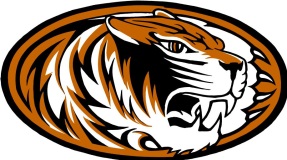 CAMPUS MEDICAL FORMSTABLE OF CONTENTSHealth history (english 3-4/spanish 5-6) (2 pages)	3-6Administration of medication (english/spanish)	7-8Letters to parents on med policy (english/spanish)	9-10Medical regulations	11-12medical referRal (english/spanish)	13-14required immunizations (english/spanish)	15-16conjunctivitis- pink eye (english/spanish)	17-18TB Questionaire (English/Spanish)	19-20Head Injury Information sheet (english/Spanish)	21Notification of incident at school	22Notice to pick up medication	23Notice for forms needed for the new sy(english/Spanish)	24Notice to parent of head lice/nits (english/Spanish)	25notification of head lice in the classroom	26Anaphylaxis plan (english/spanish)	27-28Asthma action plan form 1 (page 29) & 2 (page 30-31)	29-31Diabetes management plan (2 pages)	32-33Blood sugar log	34Hypoglycemia- Low Blood Sugar	35hyperglycemia- high blood sugar	36seizure action plan (4 pages)	37-40Seizure Observation record	41permission for special health care form (English/Spanish)	42authorization to release nformation (English/Spanish)	43-44Medication administration competency	45documenting history of varicella illness	465th grade girls puberty consent form (elementary nurses only)	47letter of referral for vision exam (English/Spanish)	48lions club vison consent FORM (English/Spanish) 	49-50Hypoglycemia- emergency plan	51-52medication incident report	53field trip medication handoff record	54medication administration record	55-56medication competency for diazepam administration	57disposal of medication record	58nurse’s notes	59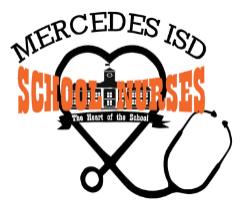                                          Mercedes Independent School District                                               School Health History FormDear Parent: We would like your child to gain the most from his/her school experience. In order for us to assist in accomplishing this, it is necessary to have a current health history. Please complete this form and return it to your child’s school when you register. Child’s Name___________________________________________________________     Birthdate_____________________________Address______________________________________________________     Grade_________________     ID#___________________Name of Parent/guardian______________________________________________     Phone ______________________________Name of Parent/guardian______________________________________________     Phone ______________________________*Any parent that is not allowed to have access/contact with the child should not be added and appropriate documentation is required.Child’s Physician_______________________________________________________      Phone_______________________________In case of an Emergency the school nurse/ campus personnel are unable to reach you, you authorize them to call:  (Two phone numbers are required)Name ________________________________________        Relationship ____________________________      Phone ______________________Name_________________________________________       Relationship ____________________________      Phone ______________________Health History:Please  the following if applicable to your child: *An asthma action plan is required for students using an inhaler during school. A seizure action plan is required for students with a seizure disorder. Excludes febrile seizures. If child needs to take medication in school, medication should be accompanied with a written consent by the parent/legal guardian. No over the counter medication or medication from Mexico will be given. See MISD Medication policy for more information.                                                                 ****More on Reverse side***Page 1 of 2Past hospitalizations or operations:   ___________________________________________________________          None: __________       Please  the following if applicable to your child: Special Diet: Does your child require a special diet in school?  Yes___________   No___________    Diet_____________________________* All special diets should be ordered by your child’s physician on the MISD diet form.  Ask the school nurse for the proper form. Regular doctor’s order will not be accepted by the MISD nutrition department. If your child had a special diet last year, the diet will roll over for the new school yr.Vision History: Child wears glasses:  Yes__________        No___________Child is blind or visually impaired:  Yes____________      No__________Lazy eye: Yes__________     No__________Failed a vision exam in school: Yes___________       No___________________Last vision exam: __________________________________         Ophthalmologist: ______________________________________________Hearing History: Child has a hearing problem/impairment:  Yes__________     No_________Has tubes placed in ears: Yes__________       No___________Frequent ear infections/earaches: Yes___________     No____________Failed a hearing exam in school: Yes____________       No____________Under care of a hearing specialist:   Yes__________     No____________              Doctor: ____________________________________Uses a hearing device: Yes___________     No____________ Device: ______________________________________Insurance: How is care provided for this student? Please  the following if applicable: Private Insurance________ Medicaid _________ CHIP __________  Other: _________________No insurance____________Last physical ________________________         Last dental check up__________________________________School Services:Does your child receive any of the following services at school? Please  the following if applicable:504 ___________________ Special Education Program: ____________________ Speech Therapy_______________________ Dyslexia______________________This information will be kept confidential unless an emergency arises, or the nurse determines that the school team, transportation staff, or primary care provider have a need to know because of a specific health concern regarding your child. I give consent to share this information with school personnel and primary care provider if an emergency occurs or the nurse determines that there is a need to know to ensure the health, safety, and well-being of my child. I understand that it’s my (parent/guardian) responsibility to inform teacher(s) and school staff of my child’s health conditions. Nurse may contact physician to clarify medical diagnosis or medication dosage.*In case of an emergency and I cannot be reached, I, the undersigned do hereby authorize officials of the MISD to take the action necessary for the health of my child. MISD is not financially responsible for the emergency care and/or transportation of my child. Parent/Guardian’s Signature                                                                                                        DatePage 2 of 2                                   Distrito Escolar Independiente Mercedes                                    Formulario del Historial Médico EscolarEstimado Padre de Familia:Deseamos que su hijo(a) alcance lo más que se pueda de su experiencia escolar. Con el fin de poder ayudarle a lograr esto, es necesario obtener su historial médico actual. Por favor llene este formulario y regréselo a la escuela de su hijo(a) cuando lo(a) inscriba.Nombre del Alumno(a)_______________________________________________ Fecha de Nacimiento: _______________Domicilio______________________________________________________ Grado______________ ID#________________________Padre de Familia/Guardián________________________________________ Número Telefónico ____________________Padre de Familia/Guardián________________________________________ Número Telefónico ____________________*Favor de omitir, en este formulario, el nombre del padre al que no se le permite acceso a su hijo(a). Favor de proporcionar prueba de esta documentación necesaria. Médico del Niño(a)________________________________________ Número Telefónico_______________________________En caso de que la enfermera o el personal de la escuela no pueda comunicarse con usted en caso de una emergencia, usted da la autorización de llamar a: (2 números telefónicos son requeridos)Nombre ________________________________________ (Relación) ______________________________ Teléfono________________________Nombre ________________________________________ (Relación) ______________________________ Teléfono________________________Historial Médico:Favor de poner una  en el cuadro que sea aplicable a su hijo(a): *Se require un plan de acción para el asma para los estudiantes que usen inhaladores durante la escuela. Se require un plan de acción para los estudiantes que sufran de ataques epilépticos (se exluyen los ataques febriles). Si un niño(a) necesita tomar un medicamento durante la jornada escolar, entonces, el medicamento debe venir acompañado de un consentimiento del padre de familia/guardián legal por escrito. No se administrarán medicamentos libres ni medicamentos provenientes de México a los alumnos(as). Favor de ver la Regla de Medicamentos del MISD para mayores informes.                                                           ****Ver parte de atrás de la hoja*** Page 1 of 2Hospitalizaciones u Operaciones: ____________________________________________________________      ninguno: ________Seguro: ¿Cómo se le proporcionan los cuidados al estudiante? Favor de poner una  en lo  aplicable a su hijo(a): Seguro Privado________ Medicaid _________ CHIP __________ Obama Healthcare_________ No tiene seguro____________Ultimo examen físico ___________________________________        Ultimo examen dental __________________________________Servicios escolares:¿Recibe su hijo alguno de los siguientes servicios en la escuela? Favor de poner una  en lo  aplicable a su hijo(a):504 ___________________ Programa de Educación Especial: ____________________ Terapia del lenguaje _____________________ Dislexia ____________________Esta información se mantendrá confidencial, a menos de que surja una emergencia o la enfermera determine que el equipo de la escuela, el personal de transporte, o el que provee los cuidados primarios necesita saberla debido a preocupaciones específicas referentes a la salud de su hijo(a). Doy permiso de que se comparta esta información con el personal de la escuela y el proveedor de cuidados primarios, si es que surge una emergencia o la enfermera determina que hay necesidad de saberlo para asegurar la salud, la seguridad y el bienestar de mi hijo(a). Entiendo que es mi responsabilidad como padre/guardián el informar a los maestros y al personal de escuela las condiciones de salud que sufre mi hijo(a).Enfermera puede ponerse en contacto con el médico para clarificar el diagnóstico médico o la dosis del medicamento.*En caso de que haya una emergencia y no se me pueda localizar, yo, el que firma abajo, da su autorización a los oficiales del MISD para que tomen la acción necesaria para la salud de mi hijo(a). No se responsabilizará a MISD financieramente por el cuidado de emergencia y/o transporte de mi hijo(a).Firma del Padre de Familia/Guardián _____________________________________________  Fecha___________________________Page 2 of 2MERCEDES INDEPENDENT SCHOOL DISTRICTMedical Services950 W 6th St, Mercedes, TX 78570 |956-825-5075 REQUEST FOR ADMINISTRATION OF MEDICATION BY SCHOOL PERSONNELName of Student: 					     Birthdate: 		   	     Student I.D. #: Grade:                     Phone #:                                       Address: Condition for which drug is to be given: 																								Medication: 													Dosage and method of administration (please list special instructions, possible reactions, if any, etc.):PLEASE NOTE: THE ABOVE MEDICATION MAY NOT BE SCHEDULED FOR OTHER THAN SCHOOL HOURS. IT MAY BE ADMINISTERED BY AN ASSIGNED UNLICENSED SCHOOL PERSONNEL. THE SCHOOL NURSE MAY CONTACT MY CHILD’S DOCTOR TO VERIFY DIAGNOSIS OR DOSAGE. *For asthma inhalers/nebulizer treatments ONLY: I authorize or do not authorize the school to send this medication home with my child on the last day of school.            please circle onePhysician’s Name (please print):  						   Office Number:Physician’s Signature: ______________________________________   	   Date: ____________________By signing below, I authorize the school nurse and assigned unlicensed school personnel to administer the medication described above to my child. I understand it is my responsibility to inform the school nurse and teachers of any changes to the medication made by my child’s physician and to provide any special instructions for the administration of my child’s medication. I understand that my child cannot bring this medication to school. It must be brought by the parent or a consented adult. I understand that if this medication is not picked up by the last day of school, unless authorized above to be sent home for asthma inhalers/nebulizer treatments, it will be disposed of properly. If authorized above, I give consent for the school nurse or authorized school personnel to send the medication home to my child and understand that MISD is not liable for the medication sent home. I authorize the school nurse to contact my child’s doctor to verify diagnosis of the medication or dosage or time.Parent/Legal Guardian Signature				     DateMercedes ISD does not discriminate on the basis of race, religion, color, national origin, gender, age or disability in providing education services, activities, and programs, including vocational programs, in accordance with Title VI of the Civil Rights Act of 1964, as amended; Title IX of the Educational Amendments of 1972; section 504 of the Rehabilitation Act of 1973, as amended.SCHOOL NURSE USE ONLY: Filed in Nurses Office on: 						Filed By: 				      MM/DD/YYYYMERCEDES INDEPENDENT SCHOOL DISTRICTSERVICIOS MEDICOS950 W 6th St, Mercedes, TX 78570 |956-825-5075 Solicitud Para La Administración De Medicamentos Por El Personal De La EscuelaNombre de Estudiante: 					    Fecha De Nacimiento: 		         I.D. #: Grado:                     Teléfono:                                           Dirección: La condición para que el medicamento esta ser dada: 																								El Medicamento: 													La dosis y método de administración (instrucciones especiales, reacciones posibles, si cualquier, etc.):NOTA: EL MEDICAMENTO SERA ADMINISTRADA DURANTE LAS HORAS DE ESCUELA NAMADAS. EL MEDICAMENTO PODRA SER ADMINISTRADA POR ALGUIEN MAS QUE LA ENFERMERA INDICA QUE NO NECESARMIAMENTE TIENE ENTRENAMINTO MEDICO. LA ENFERMERA TIENE MI PERMISO DE LLAMAR AL DOCTOR PARA ACLARAR EL DOSES OR DIAGNÓSTICO. *Para tratamientos de asma en el que se requiera inhalador/nebulizador SOLAMENTE: Yo authorizo o no authorizo a la escuela que mande este medicamento con mi hijo (a) en el último día del curso escolar.             Por favor circule unoNombre del Médico:								Número de Oficina:Firma del Médico: ___________________________________________ 		Fecha:_______________________Al firmar abajo, yo autorizo a la enfermera y/o al personal sin licencia de la escuela para administrar medicamento mencionado a mi hijo/a. Entiendo que es mi responsabilidad informar a la enfermera de la escuela y a sus maestros en caso de algún cambio en el medicamento y de proveer las instrucciones de cómo este debe ser administrado. Entiendo que mi hijo(a) no puede llevar este medicamento a la escuela. Yo comprendo que si este medicamento no es recogido por el último día de la escuela, a menos que se autorice anteriormente para ser enviado a casa para inhaladores de asma / tratamientos nebulizadores, se eliminará correctamente. Si se autoriza anteriormente, yo doy mi consentimiento para que la enfermera de la escuela o el personal de la escuela autorizado de mandar el medicamento a mi hijo(a) y entiendo que MISD no es responsable por el medicamento enviado a casa.Firma de Padre(s) o Tutor(s)					     FechaMercedes ISD no discrimina por motivos de raza, religión, color, origen nacional, sexo, edad o discapacidad en la prestación de servicios educativos, actividades y programas, incluyendo programas vocacionales, de acuerdo con el Título VI de la Ley de Derechos Civiles de 1964, como acordado; Título IX de las Enmiendas Educativas de 1972; la sección 504 de la Ley de Rehabilitación de 1973, según enmendada.SCHOOL NURSE USE ONLY: Filed in Nurses Office on: 						Filed By: 				      MM/DD/YYYYMERCEDES INDEPENDENT SCHOOL DISTRICTMEDICAL SERVICES950 W 6th St, Mercedes, TX 78570 |956-825-5075 ADVISING OF MEDICATION POLICY IN SCHOOLDate: __________________Dear Parent or Guardian: In compliance with Texas State Law and Mercedes ISD District Policy, the following restrictions apply to the taking of medicine by students while at school: All medicine is to be brought to and kept in the school nurse’s office by the parent or guardian. For the exception of rescue inhalers and EpiPens provided by a plan from the doctor that includes a doctor’s consent for child to carry medication on school grounds. Prescription medicine must be in the original container and with the pharmacy label for that student. No over the counter medications will be given unless provided with a doctor’s prescription. Medications that are brought from foreign countries such as Mexico cannot be given by school personnel. Medications scheduled before 8:00 a.m. and after school are to be given by parents. Medications to be given in school will be those prescribed three times or more and medications ordered at a specific school hour.  Medications prescribed daily and twice a day should be given at home. If a prescription medicine must be given during the school day, it must be accompanied by a note signed by a parent or guardian giving authorized school personnel to administer medication with information of the last dose that was given, next dose scheduled and including name of medicine. The school nurse has the medication form to be signed by parent if medication will be given the whole year.Medication will be given as prescribed by the doctor. For example;  if the medication is prescribed three times a day; the first dose should be given at home in the morning before school and the next dose during school, then the last dose at home in the evening.  Medication prescribed as needed, will be given if the child requests for the medication during school taking into account the last time he/she took the medication. No medication that has an outdated expiration date will be given at school. Medications should be current from the day it was prescribed.  School personnel will not provide any oral medicine, including Tylenol, unless it is provided by a doctor’s prescription, in the appropriate manner as stated above. These restrictions are necessary for protection of the health and safety of your child. We will appreciate your cooperation in this manner. If you have any questions, please contact the school nurse at ___________________.Respectfully,__________________________________			        _________________________School Nurse 				                		        SchoolMERCEDES INDEPENDENT SCHOOL DISTRICTSERVICIOS MEDICOS950 W 6th St, Mercedes, TX 78570 |956-825-5075 PÓLIZA DE ADMINISTRACIÓN DE MEDICAMENTOS DENTRO DEL PLANTEL ESCOLARFecha: _________________Estimado Padre de Familia o Guardián:Les comunicamos que, en cumplimiento con la Ley Estatal de Texas y la Póliza del Mercedes Independent School District, las siguientes restricciones han sido designadas para la administración de medicamentos a estudiantes mientras estén en la escuela:Todos los medicamentos debe ser traídos por los padres  y guardado en la oficina de la enfermera de la escuela, excepto los inhaladores de rescate o plumas de epinefrina recetados por un doctor con un plan de acción indicando que el alumno lo puede traer consigo. Los medicamentos recetados deben estar en su recipiente original y con la etiqueta de la farmacia extendida a nombre del estudiante que traiga las medicinas a la escuela.No se proporcionará ningún medicamento a menos que haya sido obtenido por medio de una receta médica. Los medicamentos que son comprados en o traídos de otros países, como México, no serán ni podrán ser administrados por el personal escolar.Los medicamentos que deben ser tomados antes de las 8:00 a.m. y al término del día escolar deberán ser administrados por los padres de familia. Los medicamentos que se administrarán en la escuela serán aquellos que sean recetados tres veces o más y los prescritos para ser administrados a una hora escolar ya determinada. Los medicamentos que sean recetados para ser administrados diariamente una o dos veces al día se administrarán en casa.En caso de que un medicamento deba ser administrado durante el día escolar, deberá ser acompañado por una nota firmada por el padre de familia o guardián dando su autorización al personal escolar para administrar los medicamentos, siempre y cuando contenga la información de la última dosis dada, la siguiente dosis programada, y el nombre de la medicina. La enfermera de la escuela le puede proporcionar el formulario para medicinas, con el fin de que los padres de familia los firmen, si es que el medicamento va a ser administrado durante todo el año escolar.El medicamento será administrado según como lo recete el doctor. Por ejemplo: si el medicamento debe administrarse tres veces al día; entonces, la primera dosis se administrará en la casa en la mañana antes de venir a la escuela; la siguiente dosis durante clases; y, finalmente, la última dosis en la casa. Medicamentos recetados según sean necesarios, serán proporcionado a él (la) alumno(a) si es que lo pide durante clases tomando en cuenta la última vez que él o ella tomó el medicamento.No se administrará en la escuela ningún medicamento que muestre la fecha caducada. El medicamento deberá mostrar la fecha al corriente desde el momento en que fue recetado.El personal escolar no podrá administrar ningún medicamento, ni siquiera Tylenol, a menos de que haya sido recetado por un doctor de la manera apropiada como antes mencionado. Estas restricciones son necesarias para la protección de la salud y seguridad de su hijo(a). Mucho agradeceremos su cooperación en este asunto y de la manera como se describe arriba. Si tiene alguna duda o pregunta, favor de comunicarse con la enfermera de la escuela al _______________________.Atenemente,___________________________________    		________________________Enfermera Escolar				             FechaMERCEDES INDEPENDENT SCHOOL DISTRICTMEDICAL SERVICES950 W 6th St, Mercedes, TX 78570 |956-825-5075 Medical Regulations____________Parent InitialsILLNESSWe cannot keep your child in school when they might be contagious to others or when they are too sick to do their school work. There are Texas Health Department laws that require us to protect all students from infectious diseases. Examples are: Fever over 100 degrees, lice, pink eye, flu, scabies, diarrhea, etc.  There may be times where your child will be excluded from school until they see a doctor. They can return back to school once their doctor releases them. Please send that release to school with your child. Please be aware that the school will only accept the child on the release date indicated from the doctor’s excuse. For more information on communicable diseases exclusion guidelines visit: http://www.dshs.states.tx.us/idcu/health/schools_childcare/resources/ChildCareChartNotes.pdf . Note that the school is not responsible for the transportation of your child. It is your responsibility to provide transportation if your child needs to be picked up from school. If you are not sure if your child should be sent to school you may also contact the school nurse to _______________________. ____________Parent InitialsVACCINATIONSAll students must be up-to-date with their vaccinations. A child cannot be in school when a shot is due. The school may call you to inform you that the child cannot return to school until the child is vaccinated. If proof of vaccination is not provided the school may withdraw your child from school until proper documentation of immunization (s) or a valid medical or conscientious exemption is/are on file. A medical exemption from a doctor is only valid for one year and conscientious exemption for two years. Please visit http://dshs.states.tx.us/IMMUNIZE/ for more information. ____________Parent InitialsStudent’s Name: _____________________________________ Date of Birth: ______________ Grade: ___________  Parent Signature: ___________________________________   Date: __________________________MERCEDES INDEPENDENT SCHOOL DISTRICTSERVICIOS MÉDICOS950 W 6th St, Mercedes, TX 78570 |956-825-5075 Normas de Seguridad Médica____________Iniciales del PadreENFERMEDADSu hijo/a no puede quedarse en la escuela cuando tenga una enfermedad que pudiera ser contagiosa a otros o cuando se encuentre tan enfermo/a que no puede cumplir con sus deberes escolares. Según las leyes estipuladas por el Departamento de Salud en Texas, éstas requieren que protejamos a los estudiantes de enfermedades contagiosas. Por ejemplo: fiebre más alta de 100 grados, piojos, conjuntivitis, gripe, sarna, diarrea, etc. Se podrá presentar la necesidad de prohibirle la entrada a clases hasta que vaya a ver a un doctor. Puede regresar a clases toda vez que su doctor lo dé de alta. Favor de enviar la excusa del doctor a la escuela con su hijo. Tome nota que la escuela le permitirá a su hijo/a la entrada a clases en la fecha indicada en la excusa del doctor. Para mayores informes de las normas acerca de las exclusiones debido a enfermedades contagiosas, favor de visitar el sitio: http://www.dshs.states.tx.us/idcu/health/schools_childcare/resources/ChildCareChartNotes.pdf . Tome nota que la escuela no se hace responsable por el transporte de su hijo/a. Es su responsabilidad proporcionarle el transporte si su hijo/a necesita ser recogido/a de la escuela. Si no están seguros de que su hijo/a no debería ir a la escuela, también puede comunicarse con la enfermera de la escuela al: ___________________________. ____________ Iniciales del Padre o la MadreVACUNASTodos los estudiantes deben estar al día con sus vacunas. Un alumno no puede estar en la escuela cuando se vence una de las vacunas. La escuela puede llamarle para decirle que su hijo no puede regresar a la escuela hasta que sea vacunado. Si la cartilla de vacunación no es entregada su hijo/a puede ser sacado de la escuela hasta que la documentación apropiada o una forma válida de excepción o consentimiento médica sea archivada. Todas las formas de excepción son validas solo por un ao y las formas de consentimiento por 2 años.  Para mayores informes, favor de visitar el sitio: http://dshs.states.tx.us/IMMUNIZE/. ____________ Iniciales del PadreNombre del Alumno/a: __________________________ Fecha de Nacimiento:_______________ Grado : __________  Firma del Padre: ___________________________________   			Fecha: _____________________________MERCEDES INDEPENDENT SCHOOL DISTRICTMEDICAL SERVICES950 W 6th St, Mercedes, TX 78570 |956-825-5075 MEDICAL REFERRAL FORMCampus Name: 							Date: Dear Parent or Guardian: The health services given by the Mercedes Independent School District includes observation by the classroom teacher and further health appraisal by the school nurse. Based on our observation of your child, ____________________________________ on the date of ________________, School Nurse directs your attention to the recommended medical observation given on this form. The School Nurse earnestly desires to cooperate with you in maintaining the best state of health for this student. It is suggested that you consider this report thoroughly and consult your physician concerning the observation in which further investigation is suggested. Please feel free to contact the Office of Safe Schools/Student Services for any questions or advice as needed at (956) 825-5072 ext 6002. RECOMMENDED MEDICAL OBSERVATION OF SCHOOL NURSESignature of School Nurse					 Date PHYSICIAN USE ONLYDear Physician, Please complete the area below for the child’s school record. Diagnosis: Treatment: Restrictions for school/PE: Student may return to school on: ________________________________                                                                     MM/DD/YYYYSignature of Physician						Date(ATTENTION PARENT/GUARDIAN: PLEASE RETURN THIS FORM TO THE SCHOOL NURSE)Mercedes ISD does not discriminate on the basis of race, religion, color, national origin, gender, age or disability in providing education services, activities, and programs, including vocational programs, in accordance with Title VI of the Civil Rights Act of 1964, as amended; Title IX of the Educational Amendments of 1972; section 504 of the Rehabilitation Act of 1973, as amended.MERCEDES INDEPENDENT SCHOOL DISTRICTSERVICIOS MEDICOS950 W 6th St, Mercedes, TX 78570 |956-825-5075 SOLICITUD PARA ATENCION MÉDICANombre de Escuela: 							    Fecha: Estimado padre o tutor:
Los servicios de salud propuesta por el Distrito Escolar Independiente de Mercedes incluye la observación por el maestro y nueva evaluación de la salud por la enfermera de la escuela.
Sobre la base de nuestra observación de su hijo, ______________________________ en la fecha de ________________, enfermera de la escuela dirige su atención a la observación médica recomendada en este formulario. 
La enfermera sinceramente desea cooperar con usted para mantener el mejor estado de salud para este estudiante. Se sugiere que se tiene en cuenta este informe a fondo y consulte a su médico acerca de la observación en la que se sugiere una mayor investigación.
En ponerse en contacto con la enfermera para cualquier consulta o asesoramiento, según sea necesario al (956) 825-5072 ext 6002.OBSERVACION DE LA ENFERMERAFirma de la enfermera de la Escuela 			 	           DateUSO DEL MÉDICOEstimado Médico, Favor de completar el área debajo para el record de la escuela de este estudiante. Diagnóstico: Tratamiento: Restricciones: El estudiante puede regresar a la escuela el: ________________________________                                                                                      MM/DD/YYYYFirma del Médico						Fecha(ATENCIÓN PADRES/TUTORES: POR FAVOR DEVUELVA ESTA FORMA A LA ENFERMERA DE LA ESCUELA)Mercedes ISD no discrimina por motivos de raza, religión, color, origen nacional, sexo, edad o discapacidad en la prestación de servicios educativos, actividades y programas, incluyendo programas vocacionales, de acuerdo con el Título VI de la Ley de Derechos Civiles de 1964, como acordado; Título IX de las Enmiendas Educativas de 1972; la sección 504 de la Ley de Rehabilitación de 1973, según enmendada.MERCEDES INDEPENDENT SCHOOL DISTRICTMEDICAL SERVICES950 W 6th St, Mercedes, TX 78570 |956-825-5075 REQUIRED IMMUNIZATIONSDear Parent(s) or Guardian(s),As part of the Mercedes I.S.D. health program the school nurse must make sure that all children are up to date with their immunizations. The Texas Department of Health Services Immunization Requirements indicates your child needs the shot(s) that is/are checked off below:  *Please keep in mind a parent or guardian must be present at all immunizations.Upon completion, please send the immunization card to the school nurse immediately, so this information can be recorded on his/her student record. Parent/Guardian Acknowledgement: I understand that if proper immunization records have not been received by Mercedes I.S.D., my child will be withdrawn from school until the right documentation of immunization(s) or a valid medical or conscientious exemption is/are on file.      ________________________________                                       ________________________________                  School Nurse Signature                                                          Parent(s) or Guardian(s) SignatureThe immunizations can be given at the following addresses: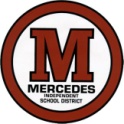 “To Keep Your Child Healthy Is Our Main Concern”Mercedes ISD does not discriminate on the basis of race, religion, color, national origin, gender, age or disability in providing education services, activities, and programs, including vocational programs, in accordance with Title VI of the Civil Rights Acts of 1964, as amended; Title IX of the Educational Amendments of 1972; section 504 of the Rehabilitation Act of 1973, as amended.MERCEDES INDEPENDENT SCHOOL DISTRICTSERVICIOS MEDICOS950 W 6th St, Mercedes, TX 78570 |956-825-5075 INMUNIZACIONES NECEARIASEstimado Padre(s) o Tutor(s),Parte del programa de salud de Mercedes I.S.D. es que la enfermera de la escuela debe asegurarse de que todos los niños/niñas estén al día con sus vacunas. El Departamento de Servicios de Salud Requisitos de Inmunización de Texas indican que su hijo/hija necesita el disparo(s) que es/son la(s) siguiente vacunas:    *Por favor, tenga en cuenta que en padre o tutor debe estar presente en todas las vacunas.Al terminar, favor de mandar la tarjeta de vacunación a la enfermera de la escuela inmediatamente, así que esta información tiene que ser registrado en el registro del estudiante. Agradecimientos del Padre/Tutor: Yo entiendo que si un registro adecuado de vacunación no se han recibido por Mercedes I.S.D., mi hijo será retirado de la escuela hasta que el documentación de la derecha de la inmunización(s) o una exención médica o de conciencia valida es/son recibidos.        ________________________________                                       ________________________________      Firma del Enfermera de la Escuela                                                Firma de Padre(s) o Tutor(s)Las inmunizaciones se pueden dar n las siguientes direcciones:“Para Conservar Su Salud Es Nuestro Principal Interés” Mercedes ISD no discrimina por motivos de raza, religión, color, origen nacional, sexo, edad o discapacidad en la prestación de servicios educativos, actividades y programas, incluyendo programas vocacionales, de acuerdo con el Título VI de la Ley de Derechos Civiles de 1964, como acordado; Título IX de las Enmiendas Educativas de 1972; la sección 504 de la Ley de Rehabilitación de 1973, según enmendada.MERCEDES INDEPENDENT SCHOOL DISTRICTMEDICAL SERVICES950 W 6th St, Mercedes, TX 78570 |956-825-5075 CONJUNCTIVITIS (PINK EYE)Dear Parent(s) or Guardian(s),We understand there are a number of cases of conjunctivitis everywhere, especially in school. Conjunctivitis or pink eye is an inflammation/irritation of the eye. It can be caused by allergies or chemicals, medication, gas, fumes, chlorine from a swimming pool, etc. Infectious conjunctivitis (viral or bacterial) is contagious. It spreads from person to person by direct contact with the secretions or discharge from the eyes of someone who is infected.Signs and symptoms to watch for are: redness, itching, or pain. There is usually a discharge which may be thick (yellow or green) or watery. The eyelids maybe swollen and slightly pink and the lashes may be crusted together when the child awakens in the morning. Prevention and treatment: bacterial infections are treated with antibiotics, some taken by mouth and others as drops or ointment applied directly to the eye.  Children with infectious conjunctivitis are considered contagious. Careful hand washing is important in preventing the spread of disease.If you suspect infectious conjunctivitis, please keep your child home and contact your physician. If your child is diagnosed with conjunctivitis and receives treatment, he or she must be cleared by your physician before they can return to school.Sincerely, ________________________________________                  ____________________School Nurse						      Telephone PHYSICIAN USE ONLYDear Physician, Please complete the area below for the child’s school record. It is necessary in order for the child to return to school.Diagnosis: _______________________________________________________________________________________Treatment: _______________________________________________________________________________________Student may return to school on: ________________________________                                                                     MM/DD/YYYY__________________________________________                    ______________________Signature of Physician						Date(ATTENTION PARENT/GUARDIAN: PLEASE RETURN THIS FORM TO THE SCHOOL NURSE)MERCEDES INDEPENDENT SCHOOL DISTRICTSERVICIOS MEDICOS950 W 6th St, Mercedes, TX 78570 |956-825-5075 CONJUNCTIVITIS (INFECCION DE LOS OJOS)Estimado Padre(s) o Tutor(es),Entendemos que hay una serie de casos de conjuntivitis en todas partes, especialmente en la escuela. Conjuntivitis es una inflamación/ irritación del ojo. Puede ser causada por alergias o químicos, medicamentos, gases, humos, cloro de una piscina, etc. conjuntivitis infecciosa (viral o bacteriana) es contagiosa. Se propaga de persona a persona por contacto directo con las secreciones o la descarga de los ojos de alguien que está infectado.

Los signos y síntomas a tener en cuenta son: enrojecimiento, picazón o dolor. Por lo general hay una descarga que puede ser de espesor (amarillo o verde) o acuosa. Los párpados hinchados y tal vez un poco de color rosa y las pestañas se pueden costra juntos cuando el niño se despierta en la mañana.

Prevención y tratamiento: infecciones bacterianas se tratan con antibióticos, algunas tomadas por la boca y otros en forma de gotas o ungüentos aplicados directamente a los ojos. Los niños con conjuntivitis infecciosa se consideran contagiosos. Lavado cuidadoso de las manos es importante para prevenir la propagación de enfermedades.

Si usted sospecha que la conjuntivitis infecciosa, por favor mantenga a su hijo a casa y ponerse en contacto con su médico. Si su niño es diagnosticado con la conjuntivitis y recibe atención, él o ella debe ser limpiado por su médico antes de que puedan volver a la escuela.Sinceramente, ________________________________________                  ____________________Enfermera de la Escuela			                   Teléfono USO DEL MÉDICOEstimado Médico, Por favor complete el área debajo de récord de la escuela del estudiante. Es necesario para que regrese a la escuela.Diagnostico: _____________________________________________________________________________________Tratamiento: _____________________________________________________________________________________El estudiante puede regresar a la escuela el: ________________________________                                                                                      MM/DD/YYYYFirma del Médico						Fecha(ATENCIÓN PADRES/TUTORES: POR FAVOR DEVUELVA ESTA FORMA A LA ENFERMERA DE LA ESCUELA)MERCEDES INDEPENDENT SCHOOL DISTRICT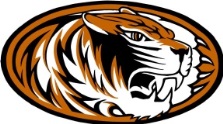 TB QUESTIONNAIREName of Child____________________________________________________________Date of Birth ________________Campus administering questionnaire______________________________________ Date__________________ Grade: ____________Tuberculosis (TB) is a disease caused by TB germs and is usually transmitted by an adult person with active TB lung disease.  It is spread to another person by coughing or sneezing TB germs into the air.  These germs may be breathed in by the child.Adults who have active TB disease usually have many of the following symptoms: cough for more than two weeks duration, loss of appetite, weight loss of ten or more pounds over a short period of time, fever, chills and night sweats.A person can have TB germs in his or her body but not have active TB disease (this is called latent TB infection or LTBI).Tuberculosis is preventable and treatable.  TB skin testing (often called the PPD or Mantoux test) is used to see if your child has been infected with TB germs.  No vaccine is recommended for use in the United States to prevent tuberculosis.  The skin test is not a vaccination against TB.We need your help to find out if your child has been exposed to tuberculosis.Has your child been tested for TB?			Yes___ (if yes, specify date ____/____)		No___Has your child ever had a positive TB skin test?	Yes___ (if yes, specify date ____/____)		No___For school/healthcare provider use only***************************************************************************************************PPD administered			Yes___			No___If yes,Date administered _____/_____/______ Date read ______/______/_______ Result of PPD test __________ mm responseType of service provider (i.e. school, Health Steps, other clinics) _______________________________________________PPD provider	__________________________________________        ______________________________________				Signature					Printed NameProvider phone number	___________________________________City ________________________________________________ County ________________________________________If positive, referral to healthcare provider	Yes______	No______If yes, name of provider _______________________________________________________________________________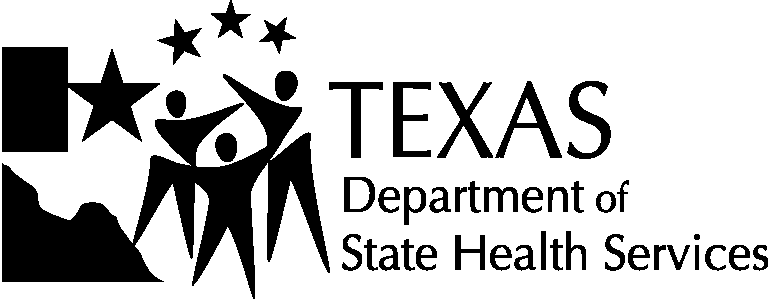 EF12-11494 TB Questionnaire for Children (Rev. 08/04)MERCEDES INDEPENDENT SCHOOL DISTRICTCUESTIONARIO DE TUBERCULOSISNombre del niño o niña __________________________________________________ Fecha de nacimiento ____________________Escuela ___________________________________________________________Fecha ____________________Grado: ___________La Tuberculosis (TB) es una enfermedad causada por gérmenes de TB y en la mayoría de los casos es trasmitida por una persona adulta con tuberculosis pulmonar activa.  Se transmite a otra persona por la tos y por el estornudo al expelir gérmenes de TB al aire que pueden ser respirados por los niños.Los adultos que tienen la enfermedad activa casi siempre tienen varios de los siguientes síntomas: tos con duración de más de dos semanas, pérdida de apetito, pérdida de peso de diez libras o más en un período corto de tiempo, fiebre, escalofríos y sudores nocturnos.  Una persona puede tener gérmenes de TB en su cuerpo pero no tener la enfermedad activa.  Esto se llama infección latente de TB (o LTBI por su sigla en inglés).La TB es prevenible y curable.  La prueba tuberculínica, también llamada PPD o prueba de Mantoux, se utiliza para saber si su niño o niña ha sido infectado/a con el germen de TB.  No se recomienda ninguna vacuna para prevenir la tuberculosis.  La prueba tuberculínica no es una vacuna contra la tuberculosis.  Necesitamos de su ayuda para saber si su niño/niña ha sido expuesto/a la tuberculosis.  ¿A su niño o niña se le ha realizado la prueba tuberculínica recientemente?     Sí___  (si sí, especifique la fecha ____/____) No___¿Su niño o niña alguna vez tuvo reacción positiva a la tuberculina?                  Sí___  (si sí, especifique la fecha ____/____) No___Solamente para uso de la escuela o del proveedor de servicios médicos******************************************************************************************************¿Se administró PPD?			Sí___			No___Si sí,Fecha en que fue administrada_____/_____/_____   Fecha de lectura _____/______/_____  Resultado de la prueba_____ mmTipo de proveedor de servicio (ej.: escuela, Health Steps, otras clínicas) ____________________________________________Administrador de PPD ___________________________________________	_____________________________________				Firma					     Nombre en letra de molde (imprenta)Número de teléfono del administrador de PPD   ___________________________________Ciudad________________________________________________  Condado_______________________________________Si resultó positivo, ¿se refirió al proveedor de servicios de salud?  Sí________	    No__________Si sí, nombre del proveedor (médico o clínica, etc.) ____________________________________________MERCEDES INDEPENDENT SCHOOL DISTRICTMEDICAL SERVICES950 W 6th St, Mercedes, TX 78570 |956-825-5075 HEAD INJURY INFORMATION SHEETDate: ___________________Dear Parent(s) or Guardian(s),As per our phone call, you were informed that today your child, _________________________________, received an injury to the head. As you are aware, your child was seen in my office and had no problems at the time, but you should watch for any of the following symptoms:Severe HeadacheExcessive drowsinessNausea and or vomitingDouble vision or pupils of different sizesLoss of muscle coordination such as following down, walking strangely, or staggeringAny unusual behavior such as being confused, breathing irregularly, or being dizzyConvulsionBleeding or discharge from an earPlease contact your physician or take your child to the emergency room if you notice any of the symptoms above. Sincerely, ___________________________________                    _________________School Nurse 					           TelephoneINFORMACIÓN SOBRE LESIONES DE CABEZAEstimado padre (s) o tutor (s),
Hoy nuestra llamada telefónica, informó de que su hijo, _________________________________, recibió una lesión en la cabeza. Como es de su conocimiento, su hijo fue visto en mi oficina y no tuvo problemas en el momento, pero se debe ver para cualquiera de los siguientes síntomas:
1) Dolor de cabeza severo
2) somnolencia excesiva
3) Las náuseas y los vómitos
4) Visión doble o alumnos de diferentes tamaños
5) La pérdida de la coordinación muscular, tales como seguir abajo, caminar de forma extraña, o escalonamiento
6) Cualquier comportamiento inusual, como ser confundido, respiración irregular, o estar mareado
7) Convulsión
8) El sangrado o secreción del oído
Por favor, póngase en contacto con su médico o lleve a su hijo a la sala de emergencia si usted nota cualquiera de los síntomas antes mencionados.
Atentamente,___________________________________                    _________________Enfermera de la Escuela 			           TeléfonoMERCEDES INDEPENDENT SCHOOL DISTRICTMEDICAL SERVICES950 W 6th St, Mercedes, TX 78570 |956-825-5075 NOTIFICATION OF INCIDENT AT SCHOOLYour child ____________________________was involved in an incident at school. Date incident occurred: ______________ 				Time: ______________ Place of incident: ____________________	Description of Incident: __________________________________________________________________________________________________________________________________________________________________________________________________________________________________________________________________________________________________________________________________________________________________________________________________________________________________________________Actions Taken:______Sent to the nurse         Other: _______________________________________________________________________________________________________________________________________Recommendations:______________________________________________________________________________________________________________________________________________________________________________________It is our intentions that parents/guardians be informed of their child’s behavior/incident/ and /or accident so that the school and home can work together to insure a safe and respectful educational environment. Please discuss this incident with your child. Sincerely, _________________________________________ Title: _______________________________PLEASE SIGN AND RETURN FORM TO SCHOOL BY THE NEXT SCHOOL DAY.Parent acknowledgementI have been informed of my child’s incident and or accident that happened during school. Signature of Parent/Guardian_____________________________________ Date___________________MERCEDES INDEPENDENT SCHOOL DISTRICTMEDICAL SERVICES950 W 6th St, Mercedes, TX 78570 |956-825-5075 NOTICE TO PARENT OF MEDICATION IN NURSE’S OFFICE NEEDING TO BE PICKED UPDear Parent of __________________________ 	   Date: ______________Your child has a medication in the nurse’s office that needs to be picked up before the last day of school. In order to provide safety to your child, we are asking that you pick up the medication before ______________. Medication that is in nurse’s office: ____________________________. Any medication that is not picked up by the last day of school will be discarded properly by the school nurse. If you have any questions, please call the school nurse to 956-_____________.Yes _____ I will pick up my child’s medication before the last day of school. No _____ I cannot pick up the medication. I consent to have the medication disposed of properly by the school nurse. Please sign form and return to the school nurse by _________________. ______________________________				_________________              Parent signature 						       	Date
AVISO A LOS PADRES SOBRE EL MEDICAMENTO EN LA ENFERMERIA Estimado padre de ________________________________________                 Fecha: ______________________Su hijo/a tiene medicamento en la oficina de la enfermera y es necesario que este sea recogido antes del último día escolar. Por la seguridad del alumno estamos pidiendo que el medicamento recogido para _____________________.  El medicamento que se encuentra en la enfermera es__________________________________. Cualquier medicamento que no sea recogido para el último día escolar será adecuadamente descartado para _____________________. Si tiene alguna pregunta favor de llamar a la enfermera al 956-____________________.Si_____ Levantare el medicamento de mi hijo/a antes del último día escolar.No____ No podre levantar el medicamento. Autorizo que el medicamento sea adecuadamente descartado.Favor de firmar y regresar esta forma a la enfermera para el día ________de _____ del__________. ______________________________________________________________                                             _______________________________________Firma del Padre/Guardián					         FechaMERCEDES INDEPENDENT SCHOOL DISTRICTMEDICAL SERVICES950 W 6th St, Mercedes, TX 78570 |956-825-5075 NOTICE TO PARENT OF FORM(S) NEEDED FOR THE NEW SCHOOL YEARParent or Guardian of ______________________________________,           Room: __________Attached is a medical form that will be needed for the new school year. Please take this form to your child’s doctor over the summer and return form back to the school nurse during registration or on the first day of school. Your child’s doctor may also fax the form to 956-_______________. Please note that all forms and doctor’s order are only valid for the current school year. A new form will be required every new school year. If you have any questions, please call the school nurse to 956-_________________. Thank you, ___________________________________School NurseAVISO A LOS PADRES SOBRE LAS FORMAS NECESARIAS PARA EL SEGUNTE AÑO ESCOLAREstimado padre de ______________________________________,              Adjunto está la forma médica que su hijo/a tiene con la enfermera de la escuela.  Favor de llevar esta forma a su doctor durante el verano y regresarla el próximo año escolar cuando inscriba a su niño/a. El doctor de su niño/a puede mandarla por fax al teléfono 956-________________. Tenga en cuenta que todas las formas e indicaciones del doctor solamente son válidas para el presente año escolar. Una forma nueva es requerida para cada año escolar.  Si tiene alguna pregunta favor de llamar a la enfermera de la escuela al 956-________________. Gracias por su atención, ___________________________________Enfermera de la escuelaMERCEDES INDEPENDENT SCHOOL DISTRICTMEDICAL SERVICES950 W 6th St, Mercedes, TX 78570 |956-825-5075 NOTICE TO PARENT OF HEAD LICEDear Parent(s) or Guardian(s),As part of the Health Services offered at our schools, the nurse examined the children for lice and a case of head lice has been detected. On _____/_____/_____ your child ____________________________, was found to have head lice or nits. Anyone can get head lice. Mainly through direct head-to-head contact but also from sharing hats, brushes and other personal items. Head lice are a problem in many communities and do not reflect poor hygiene or social status. Please do your part to prevent the spread of this communicable condition by checking your child(ren) daily for the next few weeks, and on a regular basis thereafter. Lice infestation is much easier to treat if caught early. Please stop by the nurse’s office so the nurse may clear your child upon returning to school. Your child may return to school the day after the treatment is applied. If you should discover a case of head lice, please notify your child’s school.If you have any questions, please contact the school nurse at _____________.Thank you for your cooperation,______________________________________School NurseAVISO DE PIOJOSEstimado padre (s) o tutor (s),

Como parte de los servicios de salud que se ofrecen en nuestras escuelas, la enfermera examinó a los niños para los piojos y se ha detectado un caso de piojos de la cabeza. En _____ / _____ / _____ su hijo ____________________________, se encontró que tenía piojos o liendres.Cualquier persona puede contraer piojos. Principalmente a través del contacto directo de cabeza a cabeza, sino también de compartir sombreros, cepillos y otros artículos personales. Los piojos son un problema en muchas comunidades y no reflejan la falta de higiene o condición social. Por favor haga su parte para evitar la propagación de esta enfermedad transmisible mediante la comprobación de su hijo (s) al día durante las próximas semanas, y de forma periódica a partir de entonces. Infestación de piojos es mucho más fácil de tratar si se detecta a tiempo.Favor de pasar a la oficina de la enfermera para que ella  de la aprobación de regreso a la escuela. Su hijo puede regresar a la escuela tan pronto como se aplica el tratamiento sea aplicado. Si usted descubre un caso de piojos, por favor notifique a la escuela de su hijo.Si usted tiene alguna pregunta, por favor póngase en contacto con la enfermera de la escuela en  ______________.Gracias por su cooperación,_______________________________Enfermera De La EscuelaMERCEDES INDEPENDENT SCHOOL DISTRICTMedical Services950 W 6th St, Mercedes, TX 78570 |956-825-5075 NOTIFICATION OF HEAD LICE IN THE CLASSROOM Date: ______________
Dear Parent or Guardian:This note serves as notification that a student in your child’s class has been identified to have lice. Senate Bill 1566 was passed during the Legislative session 2017 to require the school to notify parents of a classroom occurrence of lice.  Head lice, although not an illness or a disease is very common among children and is spread through head-to-head contact during play, sports and when children share items like combs, hats, brushes, and headphones.According to Mercedes ISD policy, a child diagnosed with live head lice will be sent home from school; be treated, and return to class after appropriate treatment has begun and cleared by school nurse. Nits may persist after treatment, but continued treatment and daily hair checks at home are necessary to eliminate the lice. Recommendations for parents:Check your child’s hair daily. If you find lice, treat your child and any children who share rooms or beds in the house. In addition, the sheets and clothes must be washed in hot water.  Stuffed animals or other items which cannot be washed should be bagged for 48 hours. Soak combs and brushes in hot water for 5-10 minutes. Retreat child in 7-9 days until no lice are seen to prevent reinfestation. If no lice are found, you can use preventative sprays on your child to prevent he/she from head lice. Follow treatment guidelines from the CDC, website available below. For recurrent hair lice or lice resistance to the medication, please visit your child’s doctor for alternative treatment. The Centers for Disease Control and Prevention can be utilized as a resource for treatment and prevention of lice.  Treatment options can be found at https://www.cdc.gov/parasites/lice/head/treatment.html and prevention tips at https://www.cdc.gov/parasites/lice/head/prevent.html.  If you have any questions, feel free to contact the nurse’s office. Sincerely, School Nurse MERCEDES INDEPENDENT SCHOOL DISTRICTMEDICAL SERVICES950 W 6th St, Mercedes, TX 78570 |956-825-5075 ANAPHYLAXIS INDIVIDUAL HEALTH PLANName of Student: 					       Birthdate: 		                  Student I.D. #: Allergy:  						       Reaction:     INDICATION FOR USE OF ANTIHISTAMINE, STEROIDS, OR EPI-PEN/EPI-PEN JR.After the use of an Epi-pen/Epi-pen Jr., call EMS/911 immediately for follow upAt onset of hives, itching or swelling, take an antihistamine:BENADRYL (25mg tab/syrup) __________ by mouthHYDROXYZINE (25mg tab/syrup) __________ by mouth*IF HIVES/ITCHING CONTINUE, INDIVIDUAL MAY TAKE BENADRYL/HYDROXYZINE EVERY 4-6 HOURS.Hives (appearing red, itchy bumps)Generalized itching especially of the palms of the hands soles of the feet, or the groin areaSwelling of face or body part At onset of severe rash or swelling take: Prednisone _________mg _________ tablets by mouthPrelone 15mg/5ml _________ teaspoonful by mouthOrapred ODT _________mg let dissolve on the tongue*CALL YOUR DOCTOR FOR FUTHER INSTRUCTIONS.Use injectable epinephrine (Epi-pen/Epi-pen Jr.) and antihistamines if any of the following occur:Light-headedness or dizzinessPalpitationsShortness of breath or chest tightnessHoarseness or tightness of the throat Abdominal cramping, nausea, vomiting, or diarrhea or difficulty swallowing, if associated with any of the above signsNOTE: IF THE STUDENT EXPERIENCES ANY OF THE FOLLOWING SIGN OR SYMPTOMS NOTED BELOW, CALL EMS/911. IN ADDIITON TO THE STEPS OUTLINED BELOW, REMEMBER THAT LATE REACTIONS CAN OCCUR UPTO 8-12 HOURS AFTER AN INJECTION.__________________________________         __________________________________         ____________________ Treating Physician Printed Name                         Treating Physician Signature                                 Telephone Number__________________________________          ____________________        ___________________Emergency Contact                                                 Telephone Number                   DateMERCEDES INDEPENDENT SCHOOL DISTRICTSERVICIOS MEDICOS950 W 6th St, Mercedes, TX 78570 |956-825-5075 PLAN INDIVIDUAL DE LA SALUD DE ANAPHYLAXISNombre del alumno: 					       Fecha De Nacimiento: 		     I.D. #: Alergia:  						       Reacción:     INDICACIÓN PARA EL USO DE ANTIHISTAMÍNICO, esteroides o EPI-PEN / EPI-PEN JR..Después de que el uso de un Epi-pen / Epi-pen Jr., llame a EMS / 911 de inmediato para su seguimientoAl inicio de la urticaria, picazón o hinchazón, tomar un antihistamínico:BENADRYL (25mg tab/syrup) __________ by mouthHYDROXYZINE (25mg tab/syrup) __________ by mouth* SI ERUPCIÓN CONTINUAR, INDIVIDUO PUEDE TOMAR BENADRYL O  HYDOXYZINE CADA 4-6 HORAS.Erupción (aparecen ampollas rojas y comezón)Comezón generalizada especialmente en la palma de las manos, planta de los pies p el área privada de cuerpo Hinchazón de la cara o parte del cuerpo Al darte comezón severa o hinchazón: Prednisone _________mg _________ tabletas vía oralPrelone 15mg/5ml _________ cucharadita vía oralOrapred ODT _________mg dejar disolver en la lengua*SI NECESITAS MAS INSTRUCIONES, LLAMA A TU DOCTOR.Usa epinephrine inyectable  (Epi-pen/Epi-pen Jr.) y antihistamínicos si sientes alguno de los siguientes síntomas:MareosPalpitacionesFalta de replicación o pecho comprimidoAfonía voz ronca o granita oprimidaDolor abdominal, nausea, vomito a diarrea, o dificultad para ingerir alimentos, si está asociado con cualquiera de los síntomas anteriores.NOTA: SI EL ESTUDIANTE EXPERIENCIAS DE CUALQUIER SIGNO SIGUIENTE O SÍNTOMAS SENALA MAS ADELANTE, LLAME EMS/911. CONTINUA LOS PASOS DESCRITOS, RECUERDE QUE REACCIONES TARDIAS PUEDEN OCURRIR HASTA 8-12 HORAS DESPUES DE UNA INYECCION. __________________________________         __________________________________         ____________________ Tratamiento Médico Nombre Impreso                  Firma del Médico                                              Número de Teléfono__________________________________          ____________________        ___________________Contacto De Emergencia                                      Número de Teléfono               FechaMERCEDES INDEPENDENT SCHOOL DISTRICTSERVICIOS MEDICOS950 W 6th St, Mercedes, TX 78570 |956-825-5075 ASTHMA ACTION PLANSCHOOL YEAR: ________ _______   CAMPUS: ____________________________   FAX #: ___________________Name: ______________________________________DOB:__________________ ID#: ___________________ Grade: ___________   Parent/Guardian Name: __________________________ Phone#:_______________________Doctor: _____________________________________    Phone #: ____________________ Fax #: ________________                       *(Circle one) Patient MAY/MAY NOT be allowed to carry and self-administer rescue inhaler in school/at school-related events.*Parent: By signing below, I give my child’s school permission to administer daily emergency medications as necessary in accordance with physician’s instructions above.  I authorize health information sharing on my child with relevant school officials and health care providers. Parent/Guardian Signature		            Physicians Signature				        Date:x				 _____             x				_______                    __________________MERCEDES INDEPENDENT SCHOOL DISTRICTMEDICAL SERVICES950 W 6th St, Mercedes, TX 78570 |956-825-5075 SCHOOL ASTHMA ACTION PLANThis plan is in accordance with legislation, HB 1688, which was passed during the 2001 Texas Legislative Session. This bill allows students to self-administer asthma medications while at school or school functions with the permission from parents and physicians. This plan is to be completed at the beginning of each year and kept on file with the school nurse or office of the principal.Name of Student: 					       DOB: 		                  Student I.D. #: Teacher’s Name:  			                               Grade:                                   School Year: 	Parent/Guardian Contact Information     Name: 					       		     Home Phone:     Address: 					       		     Work Phone: Emergency Contact:Name: 					       	         Relationship:                                      Telephone: 	Physician seen for asthma: _______________________________________________    Telephone: ___________________Other Physician: _______________________________________________________    Telephone: ___________________SELF-ADMINISTRATION OF ASTHMA MEDICATIONSIt is to my professional opinion that ___________________________________ (student’s name) should NOT be allowed to carry any of his/her asthma medication while on school property or at school-related events.I have instructed, ___________________________________ (student’s name) in a proper way to use his/her medications. It is to my professional opinion that _____________________________ (student’s name) should be allowed to carry and self-administer the following medications while on school property or at a school-related event. Physicians Signature: ____________________________________          Date: _______________________Parent/Guardian Signature: ________________________________         Date: _______________________ PAGE 1 OF 2DAILY TREATMENT PLANPlease list any medications taken daily to manage asthma, including nebulizer treatments.These medications are proscribed for the time period of ____________ until _____________. MEDICAL EQUIPMENTPlease list any medical equipment this student will need to treat his/her asthma at school (i.e. spacer, nebulizer, oxygen, etc.)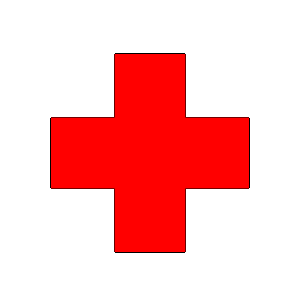 Emergency action is necessary when this student has symptoms such as: Steps to take during an asthma episode: Give emergency medications proscribed by physician: Seek emergency medical care if this student experiences any of the following:No improvement within 15-20 minutes after initial treatment with medication and a relative cannot be reachedExamples of this include: Comments and Special Instructions:____________________________________________	_____________________Physician’s Signature					DateBy signing below, I give my child’s school permission to administer daily emergency medications as necessary.____________________________________________	_____________________Parent’s Signature					DatePAGE 2 OF 2MERCEDES INDEPENDENT SCHOOL DISTRICTMEDICAL SERVICES950 W 6th St, Mercedes, TX 78570 |956-825-5075 DIABETES MANAGEMENT AND TREATMENT PLAN(Annual Health Service Prescription- Physician/Parent Authorization for Diabetic Care)This form is to be renewed at the beginning of every school year.Name of Student: 					       DOB: 		                  Date of Plan          /           /PAGE 1 OF 2PHYSICIAN’S PORTION CONTINUED ON THIS PAGE.Physician’s Signature: ___________________________________________________      Date: __________________________Clinic/Facility: ______________________________________    Phone: __________________       Fax: ___________________Nurse of Certified Diabetes Educator Name: ____________________________________________ Phone: __________________Clinical Dietician Name: ___________________________________________________________   Phone: __________________TO BE COMPLETED BY THE PARENT:I the undersigned parent/guardian of _______________________________________ request that the above Diabetes Management and Treatment Plan be implemented for my child. Delivery of this form to the school nurse constitutes my participation in developing this plan and is my consent to implement this plan. I will notify the school immediately if the health status of my child changes, including changing physicians, procedure cancellations, etc. Information concerning my child’s diabetes health management may be shared with and/obtained from the diabetes health care providers. I understand and give consent to the UDCA, when the school nurse is not available, to care for my child as stated on this plan.Parent/Guardian Signature: ______________________________  Relationship: _____________________  Date: ________________Home/Cell Phone: ____________________ Work Phone: _____________________PAGE 2 OF 2MERCEDES INDEPENDENT SCHOOL DISTRICT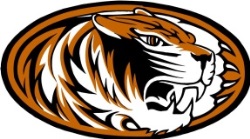 MEDICAL SERVICES950 W 6th St, Mercedes, TX 78570 |956-825-5075 Monthly Blood Sugar LogStudent: ___________________________________________ Student I.D.#: _________________ Grade: __________________________________________________Campus Nurse________________________________________       ________      ________________________________________       ________                                                                                         Initials						           Initials________________________________________       ________      ________________________________________       ________                                                                                         Initials						           InitialsMERCEDES INDEPENDENT SCHOOL DISTRICTMEDICAL SERVICES950 W 6th St, Mercedes, TX 78570|956-825-5075 FOR STUDENTS WITH DIABETES-LOW BLOOD GLUCOSE (HYPOGLYCEMIA)QUICK REFERENCE EMERGENCY PLAN(NEVER SEND OR LEAVE A STUDENT WITH SUSPECTED LOW BLOOD SUGAR ANYWHERE ALONE)Student’s Name: ______________________________________ Grade: __________ Date of Plan: __________________Teacher: _________________________________ Room Number: _______ Pick Up_____ Walker ______ Bus #: ______School Nurse: ___________________________________________ School Nurse Telephone: ______________________Trained Diabetes Personnel: ___________________________________________________________________________Is student self-care? (please check one) Yes _______ No _______EMERGENCY CONTACT INFORMATION:Name of Emergency Contact #1: ______________________________________ Relationship:____________________Home Phone: ____________________  Work Phone: _____________________   Cell Phone: ______________________Name of Emergency Contact #2: ______________________________________ Relationship:____________________Home Phone: ____________________  Work Phone: _____________________   Cell Phone: ______________________(THIS INFORMATION IS CONFIDENTIAL AND CAN ONLY BE PROVIDED TO APPROPRIATE SCHOOL STAFF)Please circle student’s usual symptoms below:MERCEDES INDEPENDENT SCHOOL DISTRICTMEDICAL SERVICES950 W 6th St, Mercedes, TX 78570 |956-825-5075 FOR STUDENTS WITH DIABETES-HIGH BLOOD GLUCOSE (HYPERGLYCEMIA)QUICK REFERENCE EMERGENCY PLAN(NEVER SEND OR LEAVE A STUDENT WITH SUSPECTED HIGH BLOOD SUGAR ANYWHERE ALONE)Student’s Name: ______________________________________ Grade: __________ Date of Plan: __________________Teacher: _________________________________ Room Number: _______ Pick Up_____ Walker ______ Bus #: ______School Nurse: ___________________________________________ School Nurse Telephone: ______________________Trained Diabetes Personnel: ___________________________________________________________________________Is student self-care? (please check one) Yes _______ No _______EMERGENCY CONTACT INFORMATION:Name of Emergency Contact #1: ______________________________________ Relationship: ____________________Home Phone: ____________________  Work Phone: _____________________   Cell Phone: ______________________Name of Emergency Contact #2: ______________________________________ Relationship: ____________________Home Phone: ____________________  Work Phone: _____________________   Cell Phone: ______________________(THIS INFORMATION IS CONFIDENTIAL AND CAN ONLY BE PROVIDED TO APPROPRIATE SCHOOL STAFF)Please circle student’s usual symptoms below:Check blood glucose (per ISHP):MERCEDES INDEPENDENT SCHOOL DISTRICTMEDICAL SERVICES950 W 6th St, Mercedes, TX 78570 |956-825-5075 SEIZURE ACTION PLANStudent’s Name: ______________________________________ Grade: __________ Date of Birth: __________________Teacher: _________________________________ Room Number: _______ Pick Up_____ Walker ______ Bus #: ______Physician Name: ____________________________________________ Physician Telephone: ______________________EMERGENCY CONTACT INFORMATION:Name of Emergency Contact #1: ______________________________________ Relationship: ____________________Home Phone: ____________________  Work Phone: _____________________   Cell Phone: ______________________Name of Emergency Contact #2: ______________________________________ Relationship: ____________________Home Phone: ____________________  Work Phone: _____________________   Cell Phone: ______________________Type of seizure: ____________________________________________________________________________________ What does the seizure look like and how long does it usually last? ____________________________________________ Possible triggers that should be avoided? ________________________________________________________________ Does student need any special activity adaptions/protective equipment (e.g., helmet) at school? Yes _______  No _______ (Please explain below)Is the student allowed to participate in physical education and other activities? Yes ______  No ______ (Please explain below)Are medications needed to control seizures? (If yes, please list medications needed below) Yes ______  No ______Possible side effects that must be reported to parent or physician:PAGE 1 OF 4IF YOU WOULD LIKE ADDITIONAL CARE GIVEN, PLEASE DESCRIBE ACTION HERE:__________________________________         __________________________________         Treating Physician Printed Name                         Treating Physician Signature                                 ____________________   			____________________Telephone Number            			DatePARENT ACKNOWLEDGEMENT:I want this plan implemented for my child, ___________________________________ (student’s name) in school. I hereby give my permission for exchange of confidential information contained in the record of my child between the nurse and physician and my signature is an informed consent to share this medical information with school staff as a need to know for academic success and emergency plan as determined by the nurse.Parent/Guardian Signature: ______________________________  Relationship: _____________________  Date: ________________Approved by School NurseSchool Nurse Signature: ______________________________  Date: ________________PAGE 2 OF 4PAGE 3 OF 4PAGE 4 OF 4Please put additional notes on back as necessary. 				Copyright 2008 Epilepsy Foundation of America, IncMERCEDES INDEPENDENT SCHOOL DISTRICTMEDICAL SERVICES950 W 6th St, Mercedes, TX 78570, Texas|956-825-5075 PERMISSION FOR THE ADMINISTRATION OF SPECIALIZED HEALTH CARE PROCEDURE IN SCHOOLI ____________________________________, the undersigned parent/guardian of __________________________________,               (Parent Name, please print)                                                                                      (Student name, please print)                                                    Student’s Date of Birth:  ______/______/______                                          MM      DD     YYYY					                Request that the following specialized health care procedure be administered to my child. Specialized Health Care Procedure: _______________________________________________________________________I understand that the designated person(s) will be performing the above mentioned health care procedure. It is to my understanding that the designated person(s) will use the procedure written into the student’s health care plan according to nursing standards and physician orders.I will notify the school immediately if the health care status of my child changes, if we change physicians or the procedure is changed or cancelled.  I understand that whenever possible, the specialized health care procedure should be provided before or after school hours. Signature of Parent/Guardian: _________________________________________________   Date: __________________________Address: __________________________________________________________________________________________________Home Number: _____________________     Work Number: _____________________     Cell Number: ______________________PERMISO PARA LA ADMINISTACIÓN DE SALUD ESCOLARYo ____________________________________, el padre / guardián de __________________________________,
          (Nombre del Padre, por favor imprimir)                                        (nombre del estudiante, en letra de imprenta)

Fecha de Nacimiento del estudiante: ______ / ______ / ______
                                                             MM         DD       AAAA

Solicitar que el siguiente procedimiento de atención médica especializada ser administrado a mi hijo.

Especializada Procedimiento de Atención de la Salud: _________________________________________________________________

Entiendo que la persona (s) designada será la realización del procedimiento de atención médica antes mencionado. Es mi entendimiento de que la persona (s) designada utilizará el procedimiento escrito en el plan de atención de la salud del estudiante de acuerdo con las normas de enfermería y las órdenes del médico.

Voy a notificar a la escuela inmediatamente si el estado de la atención de salud de mi hijo cambia, si cambiamos los médicos o el procedimiento se modifica o cancela. Entiendo que siempre que sea posible, el procedimiento especializado de atención médica debe ser proporcionado antes o después del horario escolar.

Firma del padre / tutor: _________________________________________________________ Fecha: _________________________

Dirección: ____________________________________________________________________________________________________

Número Home: ____________________ Número de trabajo: _____________________ Número de la célula:____________________MERCEDES INDEPENDENT SCHOOL DISTRICTMEDICAL SERVICES950 W 6th St, Mercedes, TX 78570 |956-825-5075AUTHORIZATION TO RELEASE HEALTHCARE INFORMATIONCampus____________________________________________________________________Campus Address___________________________________________ Mercedes, TX 78570Phone:  (956) ___________________________ Fax: (956) ___________________________MERCEDES INDEPENDENT SCHOOL DISTRICTMEDICAL SERVICES950 W 6th St, Mercedes, TX 78570 |956-825-5075AUTORIZACIΌN PARA COMINICAR INFORMACIΌN MEDICAEscuela____________________________________________________________________Dirección de la escuela___________________________________________ Mercedes, TX 78570Teléfono: (956) ___________________________ Fax: (956) ___________________________MERCEDES INDEPENDENT SCHOOL DISTRICTMEDICAL SERVICES950 W 6th St, Mercedes, TX 78570 |956-825-5075MEDICATION ADMINISTRATION COMPETENCYCampus Name: __________________________________________	School year: ____________ - ___________	 I certify that I, _________________________________, have been instructed on the knowledge and skills required to administer medications to student(s).  I have been trained by the school nurse with the Guide to Medication Administration in the School Setting and accept responsibility for performing medication administration accordance with each student’s plan of care when the school nurse is not available. I understand I need to maintain my skills yearly and as needed when new medications arise. I have been trained on how to safely administer medication with the right patient, right route, right medication, right time, right dose, right documentation, right diagnosis, and right response. I understand that the Principal of the school has the authority to assign this responsibility. I understand to seek assistance and guidance for any medications that are unfamiliar to me while performing this duty. Trainee signature_____________________________ Date: _________________________I have assessed the Trainee’s skills to determine the success of the training I provided. Based on this assessment, it is reasonable and prudent for the Trainee to perform medication administration if I am not available. The trainee is deemed competent to perform this task when assigned by the campus Principal. Nurse’s signature___________________________________ Date: __________________________MERCEDES INDEPENDENT SCHOOL DISTRICTMEDICAL SERVICES950 W 6th St, Mercedes, TX 78570 |956-825-5075DOCUMENTING HISTORY OF VARICELLA ILLNESS (CHICKEN-POX)“This is to verify that _____________________________________had Varicella disease 					student’s name (chicken-pox) on or about _________________ and does not need Varicella vaccine.” 					date/ageBy Seologic confirmation of Varicella immunity. 	____________________________	      _________________________      __________________		      Signature			             Relationship to child		   DateDOCUMENTACION DE ENFERMEDAD DE VARICELLA (VIRUELA)“Esta forma es para verificar que _____________________________________le ha pegado la viruela nombre de estudianteen _______________________y no necesita la vacuna para viruela.  	    fecha/edad O por confirmacion serologica de immunidad de la Varicella (viruela). 	____________________________	      _________________________      __________________		      Firma			           Relación con estudiante		  FechaMERCEDES INDEPENDENT SCHOOL DISTRICTMEDICAL SERVICES950 W 6th St, Mercedes, TX 78570 |956-825-50755TH GRADE GIRLS PUBERTY CONSENT FORMDear Parents: Our class is about to study an important lesson on the early stages of puberty, which many fifth graders are beginning to experience. The Always Changing® Program helps both boys and girls: • Understand the physical and emotional changes they experience during puberty and acknowledge these changes as a normal part of growth and development. • Learn the physiology of their bodies and correct terminology for parts of the reproductive system. • Understand that personal hygiene is each individual’s responsibility. In addition, the program helps girls: • Understand the menstrual cycle. • Understand what to expect during a period. • Learn how to manage periods while continuing with normal activities. The Always Changing Program® is based on national research and consultation with school nurses, health educators, parents and medical professionals. It has been a trusted resource for 25 years and has been taught to millions of students, nationwide. It is provided as a free educational service to our school by the P&G’s brands: Always® feminine protection products, Secret® deodorants and antiperspirants, Old Spice® body wash, deodorant and antiperspirants, and Head and Shoulders®  hair care products. We will begin the program on ____________________________________. Please sign and return this letter by _________________, _____________, 20_____ indicating your permission for your child to participate in the lessons. If you have any questions about the Always Changing Program®, or if you would like to review the program materials in advance, please call the school nurse, at___________________. If you would like to view the videos, please go to www.pgschoolsprograms.com. Thank you very much for your interest in this important education program. School Campus Nurse		      	               Date SentParent: please fill out this section and send form back with child. Turn in form to school nurse.My child ________________________________________, in room _______________________                                          (Students Name)                                                        (Room #)_______ has my permission to participate in the Always Changing 5th Grade Puberty Education Program. _______ does not have my permission to participate in the Always Changing 5th grade Puberty Education Programx _____________________________________                       ________________________         (Parent’s Signature)                                                                       (Date)MERCEDES INDEPENDENT SCHOOL DISTRICTMEDICAL SERVICES950 W 6th St, Mercedes, TX 78570 |956-825-5075LETTER OF REFERRAL FOR A PROFESSIONAL VISION EXAMINATIONParents, A vision exam was done by the Lion’s Club on ____________________ as per your parental consent. Based on the results of the screenings we have conducted; you are advised to schedule a vision examination for your child and take the attached form with you. Please return the results of your child’s professional examination to the school nurse as soon as possible, since we are required to keep current vision examination results in your child’s health record. If you have any questions about the screening results or how to obtain further vision services please contact me to the phone number below. Thank you,______________________________School nurse(956)__________________EXAMEN PROFESIONAL DE LA VISTA Padres,Un examen de la vista fue conducido por el club de Leones el ___________________ con el consentimento de los padres de cada niño. A base de los resultados de los exámenes que hemos hecho, esta  es su notificación para que haga una cita, lo más pronto possible, con el oculista para más exámenes.  Haga el favor de regresarnos los resultados de los exámenes profesionales de la vista de su niñola a la enfermera de la escuela, lo más pronto posible, ya que se nos requiere archivar los resultados actuales del examen. Si tiene alguna pregunta sobre los resultados o como obtener más servicios para un examen de la visión, puede  comunicarse conmigo al teléfono que se encuentra al pie de la página. Gracias,___________________________Enfermera de la escuela (956)__________________ 	CONSENT FORM FOR VISION SCREENING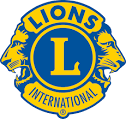 Dear Parents or Guardian:A free vision screening will be offered by the District 2-A3 Lions Club to your child on 	at your child’s school. The vision screening is done by the Spot PediaVision. The Spot has the ability to screen for vision and eye disorders in children beginning from 6 months of age. The Spot can screen your child's eye from just a few yards away and no physical contact is made with your child.if your child's results indicate a possible vision problem, the preschool or daycare will be notified and a referral form will be sent home. Please note that a referral does not mean that your child needs  glasses or treatment; it does, however, mean that he/she should be checked by a professional. We want your child to be healthy and get a good start in life. The sooner eye problems are discovered and treated, the better the outcome.    I, the undersigned, hereby give permission for my child to participate in the vision screening event. I understand the following:There is no charge to participate in the vision screening process;I will be contacted with the results;The information obtained from this vision screening is to be considered a preliminary procedure only and does not constitute a diagnosis of vision problems;I understand that I am responsible for arranging for a full eye exam with an eye care professional if my child is referred as a result of the vision screening test;I understand that the Lions Club organization conducting the screening will not be held accountable for any errors of omission or misdiagnosis;This vision screening is not a substitute for a professional eye examination.Signature of Parent or Guardian	Printed Name	DateMy child may be photographed for the Lions Kid Sight training, news articles, brochures, and webpage illustrations. Funded by: Lions District 2-A3 & Lions Club International FoundationFORMULARIO DE CONSENTIMIENTO PARA LA DETECCION DE VISIONEstimados padres de familia a tutor:Una evaluacion de vision gratuita sera ofrecida por el District 2-A3 Lions Club a su hijo o hija el ___________________en la escuela de su hijo o hija.  La evaluacion de la vision se realiza mediante la Spot Pedia Vision. La Spot teine la capasidad para dectectar trastornos de la vision y el ojo en los ninos a partir de 6 meses de edad. La Spot puede filtrar el ojo de su hijo o hija de solo unos pocos metros de distancia y contacto fisico no se hace con sus niños.Si los resultados de su hijo o hija indican un problema de vision, se notificara el preescolar o a la guarderia y una forma de referencia sera enviada a casa. Tenga en cuenta que una referencia no signif ca que su hijo o hija necesita anteojos/lentes o tratamientos, esto, sin embargo, significa que eUella debe ser evaluado por un profesional. Queremos que su hijo o hija sea saludable y obtener un buen cornienzo en la vida. Cuanto antes los problemas Oculares son descubiertos y tratados, major sera el reultado.Yo el signatario, doy permiso para que nal hijo o hija participle en el evento de vision de deteccion. Entiendo lo siguiente:No hay ningun costo para participar en el proceso de la vision;Me contractaran con los resultados;La infoiaaacion obtenida de esta evaluacion de vision debe ser considerado un procedimiento preliminar solamente y no constituye un diagnostico de problemas de vision;Entiendo que soy responsable de organizer para un examen oftalmologico completo con una atencion profesional si mi hijo o hija es referido como resultado de la prueba de detection de vision;Entiendo quela organi7acion del Lions Club quien llevara a cabo la evaluacion no se hara responsable de ningun error de ornision o errores de diagnostico;Esta evivacion de la vision no es un sustituto de un examen ocular professional.Mi hijo o hija puede ser fotografiado para the Lions Kid Sight training, articulos de prensa, folletas y ilustraciones de la pagina web.Firma del padre o tutor                                   Nombre por escrito (impreso)	FechaMERCEDES INDEPENDENT SCHOOL DISTRICTMEDICAL SERVICES950 W 6th St, Mercedes, TX 78570 |956-825-5075HYPOGLYCEMIC EMERGENCY PLAN Child’s Name:     						Date of Birth:Grade: 	          Room#: 		 Teacher: 	Date of Plan:						   School Year:		*Target Blood Sugar for Child: ____________________mg/dl	*Check Blood Sugar: As needed ____________ ACHS_____________ other: _____________*(Circle one) It is my professional judgment that child MAY/MAY NOT check own blood sugar.The child should never be left alone, or sent anywhere alone, or with another child, when experiencing hypoglycemia.This is a double-sided form—highlighted sections on the back of the form must be completedPhysician’s Name: ______________________________________                Date: ___________________ 	Signature: _____________________________________________               Phone #:_________________By signing below, I give my child’s school permission to administer daily emergency medications as necessary as directed by the doctor above. I give consent to implement this plan for my child and will notify the school immediately of any health or medication changes for my child._________________________________________	_____________________Parent’s Signature					DateMERCEDES INDEPENDENT SCHOOL DISTRICTMEDICAL SERVICES950 W 6th St, Mercedes, TX 78570 |956-825-5075MEDICATION INCIDENT REPORT This form is to be completed whenever any one of the “Rights” of Medication Administration is not in place. Student’s Name: ______________________________________ Date of Birth: _______________ School: _______________________Name of Medication and Dose: _______________________________________________ Scheduled Time: ________________ Route: ______________________		Prescribing Health Care Provider: __________________________________Date Incident Occurred: ________________________ Time Occurred: _________________   Place: ____________________________Person Administering Medication: ______________________________________________ Title: ______________________________Please describe the INCIDENT below. Always inform the school nurse and nurse supervisor of this situation. If the student was injured during the incident, further documentation and reporting will be required.Describe the incident and how it occurred: _______________________________________________________________________________________________________________________________________________________________________________________________________________________________________________________________________________________________________________________________________________________________________________________________________________Outcome of child: ___________________________________________________________________________________________________________________________________________________________________________________________________________Parent/Guardian Notified: Date: ______________ Time: _____________Nurse Notified: Date: ______________ Time: _____________Administrator Notified: Date: __________ Time: _____________Head Nurse Notified: Date: ______________ Time: ______________Signature of Employee: ______________________________________________ Date: ________________________Administrator Signature: _________________________________________________ Date: ________________________Submit form to Head NurseMERCEDES INDEPENDENT SCHOOL DISTRICTMEDICAL SERVICES950 W 6th St, Mercedes, TX 78570 |956-825-5075FIELD TRIP MEDICATION HANDOFF RECORDMERCEDES INDEPENDENT SCHOOL DISTRICTMEDICAL SERVICESP.O. Box 419|333 S. Ohio Mercedes, Texas|956-825-5075 MEDICATION ADMINISTRATION OR SPECIAL PROCEDURE RECORD School Year: ________ - ________Student’s Name: ______________________________________ Grade: __________ Teacher: _________________________________ Room #: ___________Medication/Procedure: ____________________________________________________ Dosage: ____________________ Time: ______________________                    *Time/initial                                                                                                                                           *Inhaler Before PE: Yes/No      Days of PE:M T W TH FX= NO SCHOOL     A= ABSENT     R= REFUSED MEDICATION/PROCEDURE     O= OUT OF MEDICATION	      FT=FIELD TRIP     NG=NOT GIVEN  D/C=MEDICATION DISCONTINUED   School Nurse: _________________________________    _______               	Start Date: _________________     End Date: ______________     				                                                    						                     Initials  										             Principal: ________________________________________       ________                        ____________________________________     ________		                             			                                                         	        Initials			      	                                                    InitialsBack of record__________________________________________       ______                                                                    _________________________________________       ________                             			                   Initials                                                                                                                                                                 InitialsDate	                                                                                        Medication Notes:Controlled Substance Log*If medication has not been picked up by the last day of school, medication should be disposed of properly by the school nurse. Document  below. *Do not flush medications down the toilet or sink.* Disposal of MedicationMERCEDES INDEPENDENT SCHOOL DISTRICTMEDICAL SERVICES950 W 6th St, Mercedes, TX 78570STATEMENT OF COMPETENCY FOR DIAZEPAM ADMINISTRATIONStudent’s: Name: ________________________________DOB: ______________ID#: _____________ Teacher: _________________________ Rm: ________  Campus Name: ________________________________________   I certify that I, __________________________________________, have been instructed on the knowledge and skills required to administer Diazepam rectal medication for seizures. I have been trained to and accept responsibility for performing Diazepam rectal medication in accordance with each student’s Individualized Healthcare Plan when the school nurse is not available. I understand I need to maintain my skills and that the school nurse will regularly assess my performance to identify any needs for review or repetition of the training I have received to perform this/these skills. I have had the opportunity to ask questions and received satisfactory answers. I have been instructed on side effects, adverse effects, dosage, and proper disposal of the medication.  I understand to seek assistance and guidance for any skills or tasks that are unfamiliar to me while performing this duty.Trainee signature________________________________             Date _________________I have assessed the Trainee’s skills to determine the success of the training I provided. Based on this assessment, it is reasonable and prudent for the Trainee to perform Diazepam rectal medication administration if I am not available. This is in effect for the current school year ____________-_____________. Nurse’s signature: ________________________________             Date _________________PARENTAL AGREEMENTI, ___________________________________________, the parent/guardian of _______________________________, hereby give permission for Diazepam rectal medication administration to care for my child in case of an emergency.  I understand this person has been trained on this procedure and skill.  I understand this person will be kept updated on any changes to medication regimen.  I understand the trainee will not be held liable for any civil damages, as per Texas Health and Safety Codes._________________________________________                                       _____________________Parent/Guardian Signature__________________________________               Date_____________________MERCEDES INDEPENDENT SCHOOL DISTRICTMEDICAL SERVICES950 W 6th St, Mercedes, TX 78570DISPOSAL OF MEDICATION RECORDSCHOOL: ___________________________________________             					 SCHOOL YEAR: ________________MERCEDES INDEPENDENT SCHOOL DISTRICTMEDICAL SERVICES950 W 6th St, Mercedes, TX 78570NURSES NOTESMercedes Independent School DistrictOffice of Safe Schools/Student Services 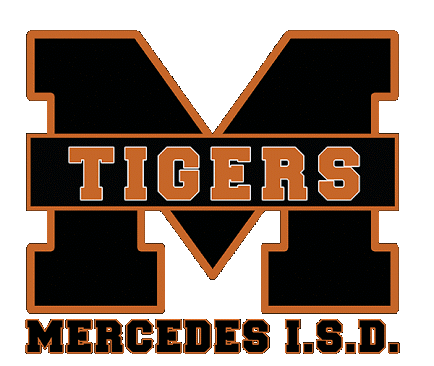 Campus Medical Forms*For School Nurse Use Only*Veronica Bustamante, RN  District Head Nurse206 W 6th  St., TX 78570 956-825-5075 Health ProblemYesTreatmentHealth ProblemYesTreatmentAcanthosisEpilepsy/Seizures DisordersADHD/ADDHeart disorderAnemiaHeart MurmurAnxiety/DepressionUrinary/Kidney ProblemsAsthmaIntellectual Disability/ MRAutismBone/Muscle DisorderBleeding disordersNeurologic DisorderBone DisordersObesityCancer, tumorsOppositional defiant DisorderCerebral PalsySickle Cell DiseaseCystic FibrosisSpina BifidaDiabetes Type 1Speech/ Language problemsDiabetes Type 2OtherProblemas de SaludSíTratamientoProblemas de SaludSíTratamientoAcantosisEpilepsia/Ataques EpilépticosADHD/ADDTrastornos CardíacosAnemiaMurmullo CardíacoAnsiedad/DepresiónProlemas Urinarios/RiñónAsmaDiscapacidad Intelectual/ MRAutismoTrastorno Oseo/MuscularTrastornos SanguíneosTrastornos NeurológicosProblemas OseosObesidadCáncer, tumoresTrastornos de Desafío OposicionalParálisis cerebralEnfermeda de Sickle Fibrosis QuísticaEspina BífidaDiabetes Tipo 1Trastornos de Habla / LenguajeDiabetes Tipo 2OtrosAlergias Severas/ Anafilaxis           Ninguna:        Ninguna:        Producidaspor:Amenaza la vida/Reacción:Tratamiento:Tratamiento:Tratamiento:Tratamiento:Picadura de Abeja   Cacahuates/Maní/Nueces    Comida    Medicamento     Otras:   *Si a su hijo(a) le sucede una reacción severa que requiera Epi-Pen, se necesitará un plan de Anafilaxis firmado por el médico de su hijo(a), inclusive la aprobación por escrito del padre de familia o el guardián legal para administrar el medicamento. Favor de pedirle a la enfermera escolar el formulario apropiado. Los autoinyectores de epinefrina no asignados estarán disponibles para cualquier niño si no tiene uno prescrito para sí mismo y experimenta una reacción anafiláctica. Para obtener más información: pregunte a la enfermera de la escuela o revise el manual del estudiante.*Si a su hijo(a) le sucede una reacción severa que requiera Epi-Pen, se necesitará un plan de Anafilaxis firmado por el médico de su hijo(a), inclusive la aprobación por escrito del padre de familia o el guardián legal para administrar el medicamento. Favor de pedirle a la enfermera escolar el formulario apropiado. Los autoinyectores de epinefrina no asignados estarán disponibles para cualquier niño si no tiene uno prescrito para sí mismo y experimenta una reacción anafiláctica. Para obtener más información: pregunte a la enfermera de la escuela o revise el manual del estudiante.*Si a su hijo(a) le sucede una reacción severa que requiera Epi-Pen, se necesitará un plan de Anafilaxis firmado por el médico de su hijo(a), inclusive la aprobación por escrito del padre de familia o el guardián legal para administrar el medicamento. Favor de pedirle a la enfermera escolar el formulario apropiado. Los autoinyectores de epinefrina no asignados estarán disponibles para cualquier niño si no tiene uno prescrito para sí mismo y experimenta una reacción anafiláctica. Para obtener más información: pregunte a la enfermera de la escuela o revise el manual del estudiante.*Si a su hijo(a) le sucede una reacción severa que requiera Epi-Pen, se necesitará un plan de Anafilaxis firmado por el médico de su hijo(a), inclusive la aprobación por escrito del padre de familia o el guardián legal para administrar el medicamento. Favor de pedirle a la enfermera escolar el formulario apropiado. Los autoinyectores de epinefrina no asignados estarán disponibles para cualquier niño si no tiene uno prescrito para sí mismo y experimenta una reacción anafiláctica. Para obtener más información: pregunte a la enfermera de la escuela o revise el manual del estudiante.*Si a su hijo(a) le sucede una reacción severa que requiera Epi-Pen, se necesitará un plan de Anafilaxis firmado por el médico de su hijo(a), inclusive la aprobación por escrito del padre de familia o el guardián legal para administrar el medicamento. Favor de pedirle a la enfermera escolar el formulario apropiado. Los autoinyectores de epinefrina no asignados estarán disponibles para cualquier niño si no tiene uno prescrito para sí mismo y experimenta una reacción anafiláctica. Para obtener más información: pregunte a la enfermera de la escuela o revise el manual del estudiante.*Si a su hijo(a) le sucede una reacción severa que requiera Epi-Pen, se necesitará un plan de Anafilaxis firmado por el médico de su hijo(a), inclusive la aprobación por escrito del padre de familia o el guardián legal para administrar el medicamento. Favor de pedirle a la enfermera escolar el formulario apropiado. Los autoinyectores de epinefrina no asignados estarán disponibles para cualquier niño si no tiene uno prescrito para sí mismo y experimenta una reacción anafiláctica. Para obtener más información: pregunte a la enfermera de la escuela o revise el manual del estudiante.Dieta Especial:Dieta Especial:Dieta Especial:SíSíNo¿Requiere su hijo(a) una dieta especial para la escuela?   ¿Requiere su hijo(a) una dieta especial para la escuela?   ¿Requiere su hijo(a) una dieta especial para la escuela?   ¿Cuáles la dieta? * Todas las dietas especiales deben traer una orden por parte del médico de su hijo(a) escrita en el formulario de dieta del MISD. Favor de pedirle a la enfermera el formulario correcto. El Departamento de Nutrición no aceptarán las órdenes médicas que no sean recibidas en el formulario correcto. Si su hijo/a contaba con una dieta especial el año pasado, la dieta continuara el siguiente año escolar. ¿Cuáles la dieta? * Todas las dietas especiales deben traer una orden por parte del médico de su hijo(a) escrita en el formulario de dieta del MISD. Favor de pedirle a la enfermera el formulario correcto. El Departamento de Nutrición no aceptarán las órdenes médicas que no sean recibidas en el formulario correcto. Si su hijo/a contaba con una dieta especial el año pasado, la dieta continuara el siguiente año escolar. ¿Cuáles la dieta? * Todas las dietas especiales deben traer una orden por parte del médico de su hijo(a) escrita en el formulario de dieta del MISD. Favor de pedirle a la enfermera el formulario correcto. El Departamento de Nutrición no aceptarán las órdenes médicas que no sean recibidas en el formulario correcto. Si su hijo/a contaba con una dieta especial el año pasado, la dieta continuara el siguiente año escolar. Historial de la Visión:Historial de la Visión:Historial de la Visión:SíSíNo¿Su hijo(a) usa lentes?¿Su hijo(a) usa lentes?¿Su hijo(a) usa lentes?¿Es ciego o tiene la visión perjudicada su hijo(a)?¿Es ciego o tiene la visión perjudicada su hijo(a)?¿Es ciego o tiene la visión perjudicada su hijo(a)?¿Tiene ambliopía o sufre de ojo vago su hijo(a)?¿Tiene ambliopía o sufre de ojo vago su hijo(a)?¿Tiene ambliopía o sufre de ojo vago su hijo(a)?¿Falló el examen de la vista en la escuela?¿Falló el examen de la vista en la escuela?¿Falló el examen de la vista en la escuela?¿Cuándo se le examinó la vista la última vez?¿Cuándo se le examinó la vista la última vez?¿Cuándo se le examinó la vista la última vez?¿Cuándo se le examinó la vista la última vez?¿Cuándo se le examinó la vista la última vez?¿Cuándo se le examinó la vista la última vez?Nombre del Oftalmólogo:Nombre del Oftalmólogo:Nombre del Oftalmólogo:Nombre del Oftalmólogo:Nombre del Oftalmólogo:Nombre del Oftalmólogo:Audición:Audición:Audición:SíSíNo¿Su hijo(a) sufre de un problema auditivo?¿Su hijo(a) sufre de un problema auditivo?¿Su hijo(a) sufre de un problema auditivo?¿Tienes tubos colocados en el oído?¿Tienes tubos colocados en el oído?¿Tienes tubos colocados en el oído?¿Sufre de infecciones y dolores del oído frecuentemente?¿Sufre de infecciones y dolores del oído frecuentemente?¿Sufre de infecciones y dolores del oído frecuentemente?¿Falló un examen auditivo en la escuela?¿Falló un examen auditivo en la escuela?¿Falló un examen auditivo en la escuela?¿Está bajo el cuidado de un especialista?¿Está bajo el cuidado de un especialista?¿Está bajo el cuidado de un especialista?¿Utiliza un audífono?¿Utiliza un audífono?¿Utiliza un audífono?¿Utiliza un audífono?¿Utiliza un audífono?¿Utiliza un audífono?Nombre del médico:Nombre del médico:Nombre del médico:Nombre del médico:Nombre del médico:Nombre del médico:Student NameI.D. NumberDateHEPATITIS B (SERIES OF 3 SHOTS)DPTMCV4HEPATITIS A (SERIES OF 2 SHOTS)POLIOMMRHIBTD/TDAPPPD/TB SKIN TESTVARICELLA (CHICKEN POX)PCVHidalgo County Health Center1901 N. BridgeWeslaco, TX 78596956-968-7541Nuestra Clínica Del Valle1500 1st St. Mercedes, TX 78570956-565-3191Benjamin Salinas, MD1609 N. International Blvd. Suite CWeslaco, TX 78596956-565-2727Nombre del EstudianteNumero de IdentificaciónFechaHEPATITIS B (SERIES OF 3 SHOTS)DPTMCV4HEPATITIS A (SERIES OF 2 SHOTS)POLIOMMRHIBTD/TDAPPPD/TB SKIN TESTVARICELLA (CHICKEN POX)PCVHidalgo County Health Center1901 N. BridgeWeslaco, TX 78596956-968-7541Nuestra Clínica Del Valle1500 1st St. Mercedes, TX 78570956-565-3191Benjamin Salinas, MD1609 N. International Blvd. Suite CWeslaco, TX 78596956-565-2727Student NameI.D. NumberDateNombre del EstudianteNumero de IdentificaciónFechaPlace a mark in the appropriate box:YesNoDon't KnowTB can cause fever of long duration, unexplained weight loss, a bad cough (lasting over two weeks), or coughing up blood.  As far as you know:     Has your child been around anyone with any of these symptoms or problems? or     Has your child had any of these symptoms or problems? or     Has your child been around anyone sick with TB? Was your child born in Mexico or any other country in Latin America, the Caribbean, Africa, Eastern Europe or Asia?Has your child traveled in the past year to Mexico or any other country in Latin America, the Caribbean, Africa, Eastern Europe or Asia for longer than 3 weeks?     If so, specify which country/countries? ______________________________________To your knowledge, has your child spent time (longer than 3 weeks) with anyone who is/has been an intravenous (IV) drug user, HIV-infected, in jail or prison or recently came to the United States from another country?SíNoNo se sabeLa tuberculosis puede causar fiebre de larga duración, pérdida de peso inexplicable, tos severa (con más de dos semanas de duración), o tos con sangre.  ¿Es de su conocimiento si:     Su niño o niña ha estado cerca de algún adulto con esos síntomas o problemas?     Su niño o niña ha tenido algunos de estos síntomas o problemas?     Su niño o niña ha estado cerca de alguna persona enferma de tuberculosis?¿Su niño o niña nació en México en o cualquier otro país de América Latina, el Caribe, África, Europa Oriental o Asia?¿Su niño o niña viajó a México o a cualquier otro país de América Latina, el Caribe, África, Europa Oriental o Asia durante el último año por más de 3 semanas?Si su respuesta es positiva, favor de especificar a qué país o países: ________________________¿Es de su conocimiento, si su niño o niña pasó un tiempo (más de 3 semanas) con alguna persona que es o ha sido usuario de droga intravenosa (IV), infectado por VIH, en la prisión, o haya llegado recientemente a los Estados Unidos?   *(Check)    DIAGNOSIS: __________________   Severity (Select one): Intermittent  Exercise Induced Asthma/BronchoconstrictionPersistent: Mild; Moderate;SevereRESCUE MEDICATION:Proventil HFA; Ventolin HFA; Xopenex HFA; ProAir HFA;  ProAir RespiClick; NebulizerNEEDS INHALER BEFORE EXERCISE:  YES  NO; GIVE _______________MINUTES BEFORE EXERCISE  AS NEEDEDPREVENTATIVE MEDICATION (taken at home):			_________         Inhaler    Diskus	#______Inhalations/Puffs  _____times a day;  Other:_____________________________________________________________What triggers my asthma:Smoke  Mold  Tree/Grass/Weed/Pollen  Cold/Virus  Exercise  Weather Other:________   GREEN ZONE: DOING WELLYELLOW ZONE: ASTHMA GETTING WORSERED ZONE: MEDICAL ALERTIf no cough, wheeze, chest tightness or shortness of breath during the day/night and can do usual activities, then:Take as Needed before exercise:2 puffs of Rescue Medication 5-15 mins before exercise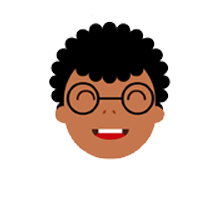 If cough, wheeze, chest tightness or shortness of breath; waking at night due to asthma; or can do some but not all usual activities, then:TAKE rescue inhaler dose 2-4 puffs every 20 mins for up to 1 hour as needed for cough, wheeze, shortness of breath or chest tightness.or:Nebulizer, once or up to every 20 mins for up to 1 hour for cough, wheeze, shortness of breath or chest tightness.Call the healthcare Provider within 24 hours if asthma symptoms do not improveIF AT SCHOOL:Return student to classroom if stable & symptoms return to green zone and continue monitoring to be sure student remains in GREEN ZONEOr if symptoms do not return to GREEN ZONE after 1 hour of treatment:TAKE: Rescue Inhaler 2-4 puffs andCALL parent and health care provider.IF ONE OR MORE OF THE FOLLOWING ARE PRESENT:Coughing, wheezing, shortness of breath, not helped with medicationsHard time breathing with chest and neck pulled in with breathing: Child is hunched overTrouble walking or talking due to shortness of breathStops playing and cannot start activity againLips or fingernails are grey or blue then:TAKE RESCUE INHALER 4-6 inhalations or nebulizer. Call 911, parent and healthcare provider. Repeat the dose if not improved in 15-20 mins.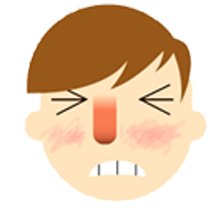 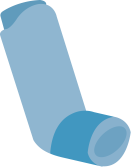 Name of MedicationPurpose of MedicationDosage of MedicationWhen to use medication1. 2.3.EMERGENCY PLANChest and neck pulled in while breathingHunched over while breathingStruggling to breatheTrouble walking or talkingStops playing and cannot start activity againLips or fingernails turn gray or blueTHIS SECTION IS TO BE COMPLETED BY PHYSICIANPlease respond to the following questions based on your records and knowledge of the student. 1. PROCEDURES (parent is to provide supplies for procedures)Test blood glucose before lunch and as needed for signs/symptoms of hypoglycemia.Test urine ketones when blood glucose is hyperglycemic, and or when child is ill.2. MEDICATIONSChild may _________  may not __________ prepare/administer insulin injection.Rapid acting insulin [Regular/Humalog/Novolog] given subcutaneously prior to lunch time (within 30 min. prior to lunch) based on the following guidelines: Fixed dose: ____________ units plus insulin correction scale; ORInsulin to Carbohydrates Ratio: 1 unit of insulin per _________grams carbohydrate plus insulin correction scaleINSULIN CORRECTION SCALE: Blood Glucose below ____________= no additional insulinBlood Glucose from ____________ to _____________ unit(s) insulin subcutaneously Blood Glucose from ____________ to _____________ unit(s) insulin subcutaneously Blood Glucose over  ____________ to _____________ unit(s) insulin subcutaneously(Please notify parent if blood glucose is over ________________)Oral diabetes medication: ________________________________      Dose: _______________     Time: _______________Student is to eat lunch following pre-lunch blood test and required medicationParent/family instructed in diabetes self-management Parent may ________ may not__________ adjust pre-lunch insulin dosage by up to 10% every 4 to 5 days as indicated by glucose trends, parent will communicate changes to school health services personnel  3. PRECAUTIONSRefer to the physician’s orders for Guidelines for Responding to Blood Glucose Test Results on the following page.Hypoglycemia: Signs of hypoglycemia include trembling, sweating, shaking, pale, weak, dizzy, sleepy, lethargic, confusion, coma, or seizuresHyperglycemia: Signs include frequency of urination, excessive thirst and positive urinary ketones.4. MEAL PLANThe consent carbohydrate diet emphasizes consistency in the number of grams of carbohydrate eaten from day to day at each meal or snack. Proteins and fats are “free foods” in that they have minimal effect on the blood glucose level. The child and parent can choose the carbohydrate product that they wish to use of meals and snacks. Parent will communicate meal plan change to school personnel.The Insulin of Carbohydrate Ratio Meal Plan allows a variable amount of carbohydrate to be eaten at any meal or snack, but requires appropriate insulin to balance the carbohydrate. The ratio is listed above at 2-b.Does this student have an insulin pump? Yes _____   No _____ (If yes, please attach student’s pump guidelines) THIS SECTION IS TO BE COMPLETED FOR DIABETIC SELF-CARE ONLYDoes this student have permission to provide self-care? (Please check one)Yes ______  No _______Has this student been provided instruction/supervision in recognizing signs/symptoms of hypoglycemia and is capable of doing self-glucose monitoring and his/her own insulin injections/insulin pump care, including using universal precautions and proper disposal of sharps? (Please check one)Yes ______ No _______Please check the answer best to your knowledge below:This student requires the SUPERVISION of a designated adult _______  OR  This student requires the ASSISTANCE of a designated adult _______GUIDELINES FOR RESPONDING TO BLOOD GLUCOSE TEST RESULTS1. If glucose is BELOW ____________: (hypoglycemia or low blood sugar)Give student 15 grams of a carbohydrate (Example: 6 lifesavers, 4 oz. of juice, 6 oz. of regular soda, 3-4 glucose tabs)Allow child to rest for 10-15 minutes, and retest glucoseIf Glucose is above ___________, allow the student to proceed with scheduled meal, class or snack. If symptoms persist (or blood glucose remains below __________), repeat A & BIf symptoms still persist, notify parent and keep child in clinic2. If blood glucose is BELOW ____________ and the child is unconscious or seizing: Call emergency medical services such as EMS(956-720-4862) or 911Rub a small amount of glucose gel (or cake frosting) on child’s gums and oral mucosaIf available, inject Glucagon ___________mg SQ.Notify parent(s) or guardian(s)3. If blood glucose is FROM ___________ to ___________:Follow usual meal plan and activities (unless otherwise directed by insulin correction scale for insulin administration)4. If blood glucose is OVER ___________:If within 30 minutes prior to lunch, school nurse or unlicensed diabetes care assistant to be called if student is unable to administer correction dose of insulin per student’s sliding scare orders. Student checks urine ketonesIf ketones are negative or small Encourage water until ketones are negativeIf ketones are moderate or large Student should remain in nurses office for monitoring Notify parent(s) or guardian(s) for pick upGive 1-2 glasses of water every hourIf student remains at school, retest glucose and ketones every 2-3 hours or until ketones are negativeStudent is not to participate in PE or other forms of exercise of blood sugar is above 250 and ketones are present.If student develops nausea/vomiting, rapid breathing, and/or fruity odor to the breath call 911, school nurse, and the parent(s) or guardian(s).DATELUNCHB/SACTION TAKERECHECK TIMERECHECK RESULTSKETONESNEG/POSPRNB/S TIMEACTION TAKEN/ ADDITIONAL COMMENTSINITIALSVERIFY INSULIN INITIALSMedicationsDosageHow Often and for what signs1. 2. 3. LIST MEDICATIONS NEEDED AT SCHOOLLIST MEDICATIONS NEEDED AT SCHOOLLIST MEDICATIONS NEEDED AT SCHOOLMedicationDosageFrequency1. 2.3.IF GENERALIZED SEIZURE OCCURS:If falling, assist student to floor, turn to sideLoosen clothing at neck and waist, protect head from injuryClear away furniture and other objects from areaHave another classroom adult direct the other students away from areaTime the seizureAllow seizure to run its course, DO NOT restrain or insert anything into student’s mouth. Do not try to stop purposeless behaviorDuring a general or grand mal seizure expect to see pale or bluish discoloration of the skin or lips. Expect to hear noisy breathingIF SMALLER SEIZURE OCCURS:Examples of smaller seizures include: lip smacking, behavior outburst, staring, twitching of mouth or handsAssist student to comfortable, sitting position.Time the seizureStay with student, speak gently, and help student get back on task following seizureINTERVENTIONCall 911/ EMS (956-720-4862)Start CPR for absent breathing or pulseWHEN SEIZURE COMPLETEDReorient and assure studentAssist change into clean clothing if necessaryAllow student to sleep, as desired once fully alert and orientedAllow student to eat, as desired, once fully alert and orientedA student recovering from a generalized seizure may manifest abnormal behavior such as incoherent speech, extreme restlessness, and confusion, this may last from five minutes to hoursInform parent immediately of seizure via telephone conversation if :Seizure is different from usual type or frequency or has not occurred at school in pastSeizure meets criteria for 911/EMS emergency callStudent has not returned to “normal self” after 30-60 minutesRecord seizure on Seizure Activity LogIf Symptoms are:If Symptoms are:Give:Possible Side effects:Possible Side effects:Possible Side effects:SEIZURE OBSERVATION RECORDSEIZURE OBSERVATION RECORDSEIZURE OBSERVATION RECORDSEIZURE OBSERVATION RECORDSEIZURE OBSERVATION RECORDSEIZURE OBSERVATION RECORDSEIZURE OBSERVATION RECORDSEIZURE OBSERVATION RECORDSEIZURE OBSERVATION RECORDSEIZURE OBSERVATION RECORDSEIZURE OBSERVATION RECORDSEIZURE OBSERVATION RECORDSEIZURE OBSERVATION RECORDSEIZURE OBSERVATION RECORDName of Student:I.D.#:Baseline weight:Baseline weight:               lbs.               lbs.DATE(MM/DD/YYYY)DATE(MM/DD/YYYY)PRESEIZURE OBSERVATIONNote: activity, behaviors, triggering eventsPRESEIZURE OBSERVATIONNote: activity, behaviors, triggering eventsSEIZURE OBSERVATIONSEIZURE OBSERVATIONSEIZURE OBSERVATIONSEIZURE OBSERVATIONSEIZURE OBSERVATIONSEIZURE OBSERVATIONSEIZURE OBSERVATIONSEIZURE OBSERVATIONSEIZURE OBSERVATIONSEIZURE OBSERVATIONSEIZURE OBSERVATIONSEIZURE OBSERVATIONSEIZURE OBSERVATIONStart TimeStart TimeStart Timea.m.p.m.a.m.p.m.a.m.p.m.a.m.p.m.a.m.p.m.a.m.p.m.a.m.p.m.a.m.p.m.a.m.p.m.a.m.p.m.End TimeEnd TimeEnd Timea.m.p.m.a.m.p.m.a.m.p.m.a.m.p.m.a.m.p.m.a.m.p.m.a.m.p.m.a.m.p.m.a.m.p.m.a.m.p.m.ConsciousConsciousConsciousYes/NoYes/NoYes/NoYes/NoYes/NoYes/NoYes/NoYes/NoYes/NoYes/NoFacial movements(twitching, chewing, smacking lips) Facial movements(twitching, chewing, smacking lips) Facial movements(twitching, chewing, smacking lips) Head movementsto the left or rightHead movementsto the left or rightHead movementsto the left or rightFellFellFellIncontinentUrine, bowel movementIncontinentUrine, bowel movementIncontinentUrine, bowel movementEye movementsTo the left or right, up/down, blank stare, rolled back, rapid blinking, closedEye movementsTo the left or right, up/down, blank stare, rolled back, rapid blinking, closedEye movementsTo the left or right, up/down, blank stare, rolled back, rapid blinking, closedVerbal SoundsDescribe: gagging, throat clearing, droolingVerbal SoundsDescribe: gagging, throat clearing, droolingVerbal SoundsDescribe: gagging, throat clearing, droolingBreathing ChangesNoisy, slowing, or otherBreathing ChangesNoisy, slowing, or otherBreathing ChangesNoisy, slowing, or otherExtremity MovementRight arm and/or leg, left arm and/or leg, stiffening, jerking, limp, clenchingExtremity MovementRight arm and/or leg, left arm and/or leg, stiffening, jerking, limp, clenchingExtremity MovementRight arm and/or leg, left arm and/or leg, stiffening, jerking, limp, clenchingSkin ColorNormal, red, pale, blue, (facial, lips, nails)Skin ColorNormal, red, pale, blue, (facial, lips, nails)Skin ColorNormal, red, pale, blue, (facial, lips, nails)POST SEIZURE OBSERVATIONSPOST SEIZURE OBSERVATIONSPOST SEIZURE OBSERVATIONSPOST SEIZURE OBSERVATIONSPOST SEIZURE OBSERVATIONSPOST SEIZURE OBSERVATIONSPOST SEIZURE OBSERVATIONSPOST SEIZURE OBSERVATIONSPOST SEIZURE OBSERVATIONSPOST SEIZURE OBSERVATIONSPOST SEIZURE OBSERVATIONSPOST SEIZURE OBSERVATIONSPOST SEIZURE OBSERVATIONSConfusedConfusedConfusedSleepy, tiredSleepy, tiredSleepy, tiredAlertAlertAlertHeadacheHeadacheHeadacheSpeech SlurringSpeech SlurringSpeech SlurringOtherOtherOtherLength of time for reorientation, wakefulnessLength of time for reorientation, wakefulnessLength of time for reorientation, wakefulnessADDITIONAL COMMENTSADDITIONAL COMMENTSADDITIONAL COMMENTSParents notified(Note Time)Parents notified(Note Time)Parents notified(Note Time)YES/NOCall Time:Arrival Time:YES/NOCall Time:Arrival Time:YES/NOCall Time:Arrival Time:YES/NOCall Time:Arrival Time:YES/NOCall Time:Arrival Time:YES/NOCall Time:Arrival Time:YES/NOCall Time:Arrival Time:YES/NOCall Time:Arrival Time:YES/NOCall Time:Arrival Time:YES/NOCall Time:Arrival Time:EMS/MERT activated, note time of call, time of arrivalEMS/MERT activated, note time of call, time of arrivalEMS/MERT activated, note time of call, time of arrivalCall Time:Arrival Time:Call Time:Arrival Time:Call Time:Arrival Time:Call Time:Arrival Time:Call Time:Arrival Time:Call Time:Arrival Time:Call Time:Arrival Time:Call Time:Arrival Time:Call Time:Arrival Time:Call Time:Arrival Time:Staff InitialsStaff InitialsStaff InitialsSEIZURE RECORDSEIZURE RECORDSEIZURE RECORDSEIZURE RECORDSEIZURE RECORDSEIZURE RECORDSEIZURE RECORDSEIZURE RECORDName of Student:I.D.#:School:DateTime StartedBehavior Before Seizure/AuraFirst Body Part InvolvedTotal Body Parts InvolvedTime EndedRecovery TimeRecovery Behaviorsa.m.p.m.a.m.p.m.a.m.p.m.a.m.p.m.a.m.p.m.a.m.p.m.a.m.p.m.a.m.p.m.a.m.p.m.a.m.p.m.a.m.p.m.a.m.p.m.a.m.p.m.a.m.p.m.a.m.p.m.a.m.p.m.a.m.p.m.a.m.p.m.a.m.p.m.a.m.p.m.a.m.p.m.a.m.p.m.a.m.p.m.a.m.p.m.a.m.p.m.a.m.p.m.a.m.p.m.a.m.p.m.a.m.p.m.a.m.p.m.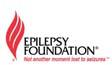 Seizure Observation RecordStudent Name:Student Name:Student Name:Student Name:Student Name:Date & TimeDate & TimeSeizure LengthSeizure LengthPre-Seizure Observation (Briefly list behaviors, triggering events, activities)Pre-Seizure Observation (Briefly list behaviors, triggering events, activities)Conscious (yes/no/altered)Conscious (yes/no/altered)Injuries (briefly describe)Injuries (briefly describe)Muscle Tone/Body 
MovementsRigid/clenchingMuscle Tone/Body 
MovementsLimpMuscle Tone/Body 
MovementsFell downMuscle Tone/Body 
MovementsRockingMuscle Tone/Body 
MovementsWandering aroundMuscle Tone/Body 
MovementsWhole body jerkingExtremity 
Movements(R) arm jerkingExtremity 
Movements(L) arm jerkingExtremity 
Movements(R) leg jerkingExtremity 
Movements(L) leg jerkingExtremity 
MovementsRandom MovementColorBluishColorPaleColorFlushedEyesPupils dilatedEyesTurned (R or L)EyesRolled upEyesStaring or blinking (clarify)EyesClosedMouthSalivatingMouthChewingMouthLip smackingVerbal Sounds (gagging, talking, throat clearing, etc.)Verbal Sounds (gagging, talking, throat clearing, etc.)Breathing (normal, labored, stopped, noisy, etc.)Breathing (normal, labored, stopped, noisy, etc.)Incontinent (urine or feces)Incontinent (urine or feces)Post-Seizure 
ObservationConfusedPost-Seizure 
ObservationSleepy/tiredPost-Seizure 
ObservationHeadachePost-Seizure 
ObservationSpeech slurringPost-Seizure 
ObservationOtherLength to OrientationLength to OrientationParents Notified? (time of call)Parents Notified? (time of call)Call Time:Arrival Time:Call Time:Arrival Time:Call Time:Arrival Time:EMS Called? (call time & arrival time)EMS Called? (call time & arrival time)Call Time:Arrival Time:Call Time:Arrival Time:Call Time:Arrival Time:Observer’s NameObserver’s NameStudent’s Name:Student’s Name:Student’s Name:Student’s Name:Student’s Name:Student’s Name:Student’s Name:Date of Birth:Date of Birth:Date of Birth:Student’s address:Student’s address:Student’s address:Student’s address:Student’s address:Student’s address:Student’s address:Student’s address:Grade Level:Grade Level:Grade Level:I request and authorizeI request and authorizeI request and authorizeI request and authorizeI request and authorizeI request and authorizeI request and authorizeI request and authorizeI request and authorizeI request and authorizetorelease healthcare information of the student named above to:release healthcare information of the student named above to:release healthcare information of the student named above to:release healthcare information of the student named above to:release healthcare information of the student named above to:release healthcare information of the student named above to:release healthcare information of the student named above to:release healthcare information of the student named above to:release healthcare information of the student named above to:release healthcare information of the student named above to:release healthcare information of the student named above to:release healthcare information of the student named above to:release healthcare information of the student named above to:release healthcare information of the student named above to:release healthcare information of the student named above to:release healthcare information of the student named above to:release healthcare information of the student named above to:release healthcare information of the student named above to:release healthcare information of the student named above to:release healthcare information of the student named above to:Name:Name:Name:Name:Address:Address:Address:Address:Address:Address:Address:City:City:City:State:Zip Code:Zip Code:Zip Code:This request and authorization applies to:This request and authorization applies to:This request and authorization applies to:This request and authorization applies to:This request and authorization applies to:This request and authorization applies to:This request and authorization applies to:This request and authorization applies to:This request and authorization applies to:This request and authorization applies to:This request and authorization applies to:This request and authorization applies to:This request and authorization applies to:This request and authorization applies to:This request and authorization applies to:This request and authorization applies to:This request and authorization applies to:This request and authorization applies to:This request and authorization applies to:This request and authorization applies to: Healthcare information relating to the following treatment, condition, or dates: Healthcare information relating to the following treatment, condition, or dates: Healthcare information relating to the following treatment, condition, or dates: Healthcare information relating to the following treatment, condition, or dates: Healthcare information relating to the following treatment, condition, or dates: Healthcare information relating to the following treatment, condition, or dates: Healthcare information relating to the following treatment, condition, or dates: Healthcare information relating to the following treatment, condition, or dates: Healthcare information relating to the following treatment, condition, or dates: Healthcare information relating to the following treatment, condition, or dates: Healthcare information relating to the following treatment, condition, or dates: Healthcare information relating to the following treatment, condition, or dates: Healthcare information relating to the following treatment, condition, or dates: Healthcare information relating to the following treatment, condition, or dates: Healthcare information relating to the following treatment, condition, or dates: Healthcare information relating to the following treatment, condition, or dates: Healthcare information relating to the following treatment, condition, or dates: All healthcare information All healthcare information All healthcare information All healthcare information All healthcare information All healthcare information All healthcare information All healthcare information All healthcare information All healthcare information All healthcare information All healthcare information All healthcare information All healthcare information All healthcare information All healthcare information All healthcare information All healthcare information All healthcare information All healthcare information Other: Other: Other:Parent/Guardian Signature:Parent/Guardian Signature:Parent/Guardian Signature:Parent/Guardian Signature:Parent/Guardian Signature:Parent/Guardian Signature:Parent/Guardian Signature:Parent/Guardian Signature:Date Signed:Date Signed:Date Signed:THIS AUTHORIZATION EXPIRES AT THE END OF THE SCHOOL YEAR THAT IT IS SIGNED.THIS AUTHORIZATION EXPIRES AT THE END OF THE SCHOOL YEAR THAT IT IS SIGNED.THIS AUTHORIZATION EXPIRES AT THE END OF THE SCHOOL YEAR THAT IT IS SIGNED.THIS AUTHORIZATION EXPIRES AT THE END OF THE SCHOOL YEAR THAT IT IS SIGNED.THIS AUTHORIZATION EXPIRES AT THE END OF THE SCHOOL YEAR THAT IT IS SIGNED.THIS AUTHORIZATION EXPIRES AT THE END OF THE SCHOOL YEAR THAT IT IS SIGNED.THIS AUTHORIZATION EXPIRES AT THE END OF THE SCHOOL YEAR THAT IT IS SIGNED.THIS AUTHORIZATION EXPIRES AT THE END OF THE SCHOOL YEAR THAT IT IS SIGNED.THIS AUTHORIZATION EXPIRES AT THE END OF THE SCHOOL YEAR THAT IT IS SIGNED.THIS AUTHORIZATION EXPIRES AT THE END OF THE SCHOOL YEAR THAT IT IS SIGNED.THIS AUTHORIZATION EXPIRES AT THE END OF THE SCHOOL YEAR THAT IT IS SIGNED.THIS AUTHORIZATION EXPIRES AT THE END OF THE SCHOOL YEAR THAT IT IS SIGNED.THIS AUTHORIZATION EXPIRES AT THE END OF THE SCHOOL YEAR THAT IT IS SIGNED.THIS AUTHORIZATION EXPIRES AT THE END OF THE SCHOOL YEAR THAT IT IS SIGNED.THIS AUTHORIZATION EXPIRES AT THE END OF THE SCHOOL YEAR THAT IT IS SIGNED.THIS AUTHORIZATION EXPIRES AT THE END OF THE SCHOOL YEAR THAT IT IS SIGNED.THIS AUTHORIZATION EXPIRES AT THE END OF THE SCHOOL YEAR THAT IT IS SIGNED.THIS AUTHORIZATION EXPIRES AT THE END OF THE SCHOOL YEAR THAT IT IS SIGNED.THIS AUTHORIZATION EXPIRES AT THE END OF THE SCHOOL YEAR THAT IT IS SIGNED.THIS AUTHORIZATION EXPIRES AT THE END OF THE SCHOOL YEAR THAT IT IS SIGNED.Nombre del alumno:Nombre del alumno:Nombre del alumno:Nombre del alumno:Nombre del alumno:Nombre del alumno:Fecha de nacimiento:Fecha de nacimiento:Fecha de nacimiento:Dirección del estudiante:Dirección del estudiante:Dirección del estudiante:Dirección del estudiante:Dirección del estudiante:Dirección del estudiante:Dirección del estudiante:Dirección del estudiante:                       Grado:                       Grado:                       Grado:Yo solicito y autorizo aYo solicito y autorizo aYo solicito y autorizo aYo solicito y autorizo aYo solicito y autorizo aYo solicito y autorizo aYo solicito y autorizo aYo solicito y autorizo aYo solicito y autorizo aparacomunicar información médica del alumno mencionado anteriormente.comunicar información médica del alumno mencionado anteriormente.comunicar información médica del alumno mencionado anteriormente.comunicar información médica del alumno mencionado anteriormente.comunicar información médica del alumno mencionado anteriormente.comunicar información médica del alumno mencionado anteriormente.comunicar información médica del alumno mencionado anteriormente.comunicar información médica del alumno mencionado anteriormente.comunicar información médica del alumno mencionado anteriormente.comunicar información médica del alumno mencionado anteriormente.comunicar información médica del alumno mencionado anteriormente.comunicar información médica del alumno mencionado anteriormente.comunicar información médica del alumno mencionado anteriormente.comunicar información médica del alumno mencionado anteriormente.comunicar información médica del alumno mencionado anteriormente.comunicar información médica del alumno mencionado anteriormente.comunicar información médica del alumno mencionado anteriormente.comunicar información médica del alumno mencionado anteriormente.comunicar información médica del alumno mencionado anteriormente.Nombre:Nombre:Nombre:Nombre:Dirección:Dirección:Dirección:Dirección:Dirección:Cuidad:Cuidad:Cuidad:Estado:Código Postal:Código Postal:Código Postal:Esta solicitud y autorización aplica para:Esta solicitud y autorización aplica para:Esta solicitud y autorización aplica para:Esta solicitud y autorización aplica para:Esta solicitud y autorización aplica para:Esta solicitud y autorización aplica para:Esta solicitud y autorización aplica para:Esta solicitud y autorización aplica para:Esta solicitud y autorización aplica para:Esta solicitud y autorización aplica para:Esta solicitud y autorización aplica para:Esta solicitud y autorización aplica para:Esta solicitud y autorización aplica para:Esta solicitud y autorización aplica para:Esta solicitud y autorización aplica para:Esta solicitud y autorización aplica para:Esta solicitud y autorización aplica para:Esta solicitud y autorización aplica para:Esta solicitud y autorización aplica para:Comunicar información médica sobre algún tratamiento, condición o alguna fecha:Comunicar información médica sobre algún tratamiento, condición o alguna fecha:Comunicar información médica sobre algún tratamiento, condición o alguna fecha:Comunicar información médica sobre algún tratamiento, condición o alguna fecha:Comunicar información médica sobre algún tratamiento, condición o alguna fecha:Comunicar información médica sobre algún tratamiento, condición o alguna fecha:Comunicar información médica sobre algún tratamiento, condición o alguna fecha:Comunicar información médica sobre algún tratamiento, condición o alguna fecha:Comunicar información médica sobre algún tratamiento, condición o alguna fecha:Comunicar información médica sobre algún tratamiento, condición o alguna fecha:Comunicar información médica sobre algún tratamiento, condición o alguna fecha:Comunicar información médica sobre algún tratamiento, condición o alguna fecha:Comunicar información médica sobre algún tratamiento, condición o alguna fecha:Comunicar información médica sobre algún tratamiento, condición o alguna fecha:Comunicar información médica sobre algún tratamiento, condición o alguna fecha:Comunicar información médica sobre algún tratamiento, condición o alguna fecha: Toda información medica Toda información medica Toda información medica Toda información medica Toda información medica Toda información medica Toda información medica Toda información medica Toda información medica Toda información medica Toda información medica Toda información medica Toda información medica Toda información medica Toda información medica Toda información medica Toda información medica Toda información medica Toda información medica Otro: Otro: Otro:Firma del padre/madre o guardián:Firma del padre/madre o guardián:Firma del padre/madre o guardián:Firma del padre/madre o guardián:Firma del padre/madre o guardián:Firma del padre/madre o guardián:Firma del padre/madre o guardián:Firma del padre/madre o guardián:Fecha:Fecha:Fecha:Esta autorización expira al final del año en cual es firmada.Esta autorización expira al final del año en cual es firmada.Esta autorización expira al final del año en cual es firmada.Esta autorización expira al final del año en cual es firmada.Esta autorización expira al final del año en cual es firmada.Esta autorización expira al final del año en cual es firmada.Esta autorización expira al final del año en cual es firmada.Esta autorización expira al final del año en cual es firmada.Esta autorización expira al final del año en cual es firmada.Esta autorización expira al final del año en cual es firmada.Esta autorización expira al final del año en cual es firmada.Esta autorización expira al final del año en cual es firmada.Esta autorización expira al final del año en cual es firmada.Esta autorización expira al final del año en cual es firmada.Esta autorización expira al final del año en cual es firmada.Esta autorización expira al final del año en cual es firmada.Esta autorización expira al final del año en cual es firmada.Esta autorización expira al final del año en cual es firmada.Esta autorización expira al final del año en cual es firmada.Please print: Child's Name	AgeHome/Cell PhonePASS	REFERPor favor imprimar:Nombre del nino	EdadNumbero de telefono en casa/celular PASAR	REFERIRCauses of HypoglycemiaOnset of HypoglycemiaToo much insulinMissing or delaying meals or snacksNot eating enough food (carbohydrates)Getting extra, intense, or unplanned physical activityBeing ill, particularly with gastrointestinal illnessSudden-symptoms may progress rapidlyHypoglycemia SymptomsCircle child’s usual symptoms.Hypoglycemia SymptomsCircle child’s usual symptoms.Hypoglycemia SymptomsCircle child’s usual symptoms.Hypoglycemia SymptomsCircle child’s usual symptoms.Mild to ModerateMild to ModerateMild to ModerateSevereShaky  or jitterySweatyHungryPaleHeadacheBlurry visionSleepyDizzyConfusedDisorientedUncoordinatedIrritable or nervousArgumentativeCombativeChanged personalityChanged behaviorInability to concentrateWeak LethargicOther:UncoordinatedIrritable or nervousArgumentativeCombativeChanged personalityChanged behaviorInability to concentrateWeak LethargicOther:Inability to eat or drinkUnconsciousUnresponsiveSeizure activity or convulsions (jerking movements)Actions for Treating HypoglycemiaActions for Treating HypoglycemiaActions for Treating HypoglycemiaActions for Treating HypoglycemiaNotify Program Nurse or Trained Diabetes Personnel as soon as you observe symptoms.If possible, check blood glucose (sugar) at fingertip.*Treat for hypoglycemia if blood glucose level is less than___________ mg/dL.WHEN IN DOUBT, ALWAYS TREAT FOR HYPOGLYCEMIA AS SPECIFIED BELOW.Notify Program Nurse or Trained Diabetes Personnel as soon as you observe symptoms.If possible, check blood glucose (sugar) at fingertip.*Treat for hypoglycemia if blood glucose level is less than___________ mg/dL.WHEN IN DOUBT, ALWAYS TREAT FOR HYPOGLYCEMIA AS SPECIFIED BELOW.Notify Program Nurse or Trained Diabetes Personnel as soon as you observe symptoms.If possible, check blood glucose (sugar) at fingertip.*Treat for hypoglycemia if blood glucose level is less than___________ mg/dL.WHEN IN DOUBT, ALWAYS TREAT FOR HYPOGLYCEMIA AS SPECIFIED BELOW.Notify Program Nurse or Trained Diabetes Personnel as soon as you observe symptoms.If possible, check blood glucose (sugar) at fingertip.*Treat for hypoglycemia if blood glucose level is less than___________ mg/dL.WHEN IN DOUBT, ALWAYS TREAT FOR HYPOGLYCEMIA AS SPECIFIED BELOW.Treatment for Mild to Moderate HypoglycemiaTreatment for Mild to Moderate HypoglycemiaTreatment for Severe HypoglycemiaTreatment for Severe HypoglycemiaProvide quick-acting glucose (sugar) product equal to _______ grams of carbohydrates. Example of 15 grams of carbohydrates include:3 or 4 glucose tablets1 tube of glucose gel4 ounces of fruit juice (not low-calorie or reduced sugar)6 ounces of soda (1/2 can) (not low-calorie or reduced sugar)Wait 10 to 15 minutes.Recheck blood glucose level.Repeat quick-acting glucose product if blood glucose level is less than _________ mg/dL.Contact the child’s parents/guardian.Provide quick-acting glucose (sugar) product equal to _______ grams of carbohydrates. Example of 15 grams of carbohydrates include:3 or 4 glucose tablets1 tube of glucose gel4 ounces of fruit juice (not low-calorie or reduced sugar)6 ounces of soda (1/2 can) (not low-calorie or reduced sugar)Wait 10 to 15 minutes.Recheck blood glucose level.Repeat quick-acting glucose product if blood glucose level is less than _________ mg/dL.Contact the child’s parents/guardian.Position the child on his or her side.Do not attempt to give anything by mouth.Administer glucagon: _______ mg at  thigh muscle site IM.While treating, have another person call 911 (Emergency Medical Services).Contact the child’s parents/guardian.Stay with the child until Emergency Medical Services arrive.Notify child’s health care provider.Position the child on his or her side.Do not attempt to give anything by mouth.Administer glucagon: _______ mg at  thigh muscle site IM.While treating, have another person call 911 (Emergency Medical Services).Contact the child’s parents/guardian.Stay with the child until Emergency Medical Services arrive.Notify child’s health care provider.Check Rights followedDescribe Action/Follow-Up Taken Right StudentYes/NoRight MedicationYes/NoRight DoseYes/NoRight RouteYes/NoRight TimeYes/NoStudentMedicationDosageTime to be given12345678910111213141516171819202122232425262728293031AugustSeptemberOctoberNovemberDecemberJanuaryFebruaryMarchAprilMayJuneJulyDateName of medicationAmount of pills or ml received by parentAmount of pills or ml returned to parentNurse or Principal SignatureParent SignatureNotes:DateMedicationAmount (pill # or ml)Location of disposalNurse’s Signature/Witness (for controlled medications)DateChild’s NameMedicationAmount (pill # or ml)Location of disposalSignature/WitnessDate and Time